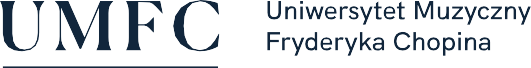 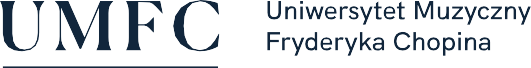 SPOSOBY REALIZACJI I WERYFIKACJI EFEKTÓW UCZENIA SIĘ ZOSTAŁY DOSTOSOWANE DO SYTACJI EPIDEMIOLOGICZNEJ WEWNĘTRZNYMI AKTAMI PRAWNYMI UCZELNINazwa przedmiotu:Ochrona własności intelektualnejNazwa przedmiotu:Ochrona własności intelektualnejNazwa przedmiotu:Ochrona własności intelektualnejNazwa przedmiotu:Ochrona własności intelektualnejNazwa przedmiotu:Ochrona własności intelektualnejNazwa przedmiotu:Ochrona własności intelektualnejNazwa przedmiotu:Ochrona własności intelektualnejNazwa przedmiotu:Ochrona własności intelektualnejNazwa przedmiotu:Ochrona własności intelektualnejNazwa przedmiotu:Ochrona własności intelektualnejNazwa przedmiotu:Ochrona własności intelektualnejNazwa przedmiotu:Ochrona własności intelektualnejNazwa przedmiotu:Ochrona własności intelektualnejNazwa przedmiotu:Ochrona własności intelektualnejNazwa przedmiotu:Ochrona własności intelektualnejNazwa przedmiotu:Ochrona własności intelektualnejNazwa przedmiotu:Ochrona własności intelektualnejNazwa przedmiotu:Ochrona własności intelektualnejNazwa przedmiotu:Ochrona własności intelektualnejNazwa przedmiotu:Ochrona własności intelektualnejNazwa przedmiotu:Ochrona własności intelektualnejNazwa przedmiotu:Ochrona własności intelektualnejNazwa przedmiotu:Ochrona własności intelektualnejNazwa przedmiotu:Ochrona własności intelektualnejNazwa przedmiotu:Ochrona własności intelektualnejNazwa przedmiotu:Ochrona własności intelektualnejJednostka prowadząca przedmiot:UMFC Filia w BiałymstokuWydział Instrumentalno-Pedagogiczny, Edukacji Muzycznej i WokalistykiJednostka prowadząca przedmiot:UMFC Filia w BiałymstokuWydział Instrumentalno-Pedagogiczny, Edukacji Muzycznej i WokalistykiJednostka prowadząca przedmiot:UMFC Filia w BiałymstokuWydział Instrumentalno-Pedagogiczny, Edukacji Muzycznej i WokalistykiJednostka prowadząca przedmiot:UMFC Filia w BiałymstokuWydział Instrumentalno-Pedagogiczny, Edukacji Muzycznej i WokalistykiJednostka prowadząca przedmiot:UMFC Filia w BiałymstokuWydział Instrumentalno-Pedagogiczny, Edukacji Muzycznej i WokalistykiJednostka prowadząca przedmiot:UMFC Filia w BiałymstokuWydział Instrumentalno-Pedagogiczny, Edukacji Muzycznej i WokalistykiJednostka prowadząca przedmiot:UMFC Filia w BiałymstokuWydział Instrumentalno-Pedagogiczny, Edukacji Muzycznej i WokalistykiJednostka prowadząca przedmiot:UMFC Filia w BiałymstokuWydział Instrumentalno-Pedagogiczny, Edukacji Muzycznej i WokalistykiJednostka prowadząca przedmiot:UMFC Filia w BiałymstokuWydział Instrumentalno-Pedagogiczny, Edukacji Muzycznej i WokalistykiJednostka prowadząca przedmiot:UMFC Filia w BiałymstokuWydział Instrumentalno-Pedagogiczny, Edukacji Muzycznej i WokalistykiJednostka prowadząca przedmiot:UMFC Filia w BiałymstokuWydział Instrumentalno-Pedagogiczny, Edukacji Muzycznej i WokalistykiJednostka prowadząca przedmiot:UMFC Filia w BiałymstokuWydział Instrumentalno-Pedagogiczny, Edukacji Muzycznej i WokalistykiJednostka prowadząca przedmiot:UMFC Filia w BiałymstokuWydział Instrumentalno-Pedagogiczny, Edukacji Muzycznej i WokalistykiJednostka prowadząca przedmiot:UMFC Filia w BiałymstokuWydział Instrumentalno-Pedagogiczny, Edukacji Muzycznej i WokalistykiJednostka prowadząca przedmiot:UMFC Filia w BiałymstokuWydział Instrumentalno-Pedagogiczny, Edukacji Muzycznej i WokalistykiJednostka prowadząca przedmiot:UMFC Filia w BiałymstokuWydział Instrumentalno-Pedagogiczny, Edukacji Muzycznej i WokalistykiJednostka prowadząca przedmiot:UMFC Filia w BiałymstokuWydział Instrumentalno-Pedagogiczny, Edukacji Muzycznej i WokalistykiJednostka prowadząca przedmiot:UMFC Filia w BiałymstokuWydział Instrumentalno-Pedagogiczny, Edukacji Muzycznej i WokalistykiJednostka prowadząca przedmiot:UMFC Filia w BiałymstokuWydział Instrumentalno-Pedagogiczny, Edukacji Muzycznej i WokalistykiJednostka prowadząca przedmiot:UMFC Filia w BiałymstokuWydział Instrumentalno-Pedagogiczny, Edukacji Muzycznej i WokalistykiJednostka prowadząca przedmiot:UMFC Filia w BiałymstokuWydział Instrumentalno-Pedagogiczny, Edukacji Muzycznej i WokalistykiJednostka prowadząca przedmiot:UMFC Filia w BiałymstokuWydział Instrumentalno-Pedagogiczny, Edukacji Muzycznej i WokalistykiRok akademicki:2020/2021Rok akademicki:2020/2021Rok akademicki:2020/2021Rok akademicki:2020/2021Kierunek:edukacja artystyczna w zakresie sztuki muzycznej Kierunek:edukacja artystyczna w zakresie sztuki muzycznej Kierunek:edukacja artystyczna w zakresie sztuki muzycznej Kierunek:edukacja artystyczna w zakresie sztuki muzycznej Kierunek:edukacja artystyczna w zakresie sztuki muzycznej Kierunek:edukacja artystyczna w zakresie sztuki muzycznej Kierunek:edukacja artystyczna w zakresie sztuki muzycznej Kierunek:edukacja artystyczna w zakresie sztuki muzycznej Kierunek:edukacja artystyczna w zakresie sztuki muzycznej Kierunek:edukacja artystyczna w zakresie sztuki muzycznej Kierunek:edukacja artystyczna w zakresie sztuki muzycznej Specjalność:muzyka szkolna, muzyka kościelna, prowadzenie zespołów muzycznychSpecjalność:muzyka szkolna, muzyka kościelna, prowadzenie zespołów muzycznychSpecjalność:muzyka szkolna, muzyka kościelna, prowadzenie zespołów muzycznychSpecjalność:muzyka szkolna, muzyka kościelna, prowadzenie zespołów muzycznychSpecjalność:muzyka szkolna, muzyka kościelna, prowadzenie zespołów muzycznychSpecjalność:muzyka szkolna, muzyka kościelna, prowadzenie zespołów muzycznychSpecjalność:muzyka szkolna, muzyka kościelna, prowadzenie zespołów muzycznychSpecjalność:muzyka szkolna, muzyka kościelna, prowadzenie zespołów muzycznychSpecjalność:muzyka szkolna, muzyka kościelna, prowadzenie zespołów muzycznychSpecjalność:muzyka szkolna, muzyka kościelna, prowadzenie zespołów muzycznychSpecjalność:muzyka szkolna, muzyka kościelna, prowadzenie zespołów muzycznychSpecjalność:muzyka szkolna, muzyka kościelna, prowadzenie zespołów muzycznychSpecjalność:muzyka szkolna, muzyka kościelna, prowadzenie zespołów muzycznychSpecjalność:muzyka szkolna, muzyka kościelna, prowadzenie zespołów muzycznychSpecjalność:muzyka szkolna, muzyka kościelna, prowadzenie zespołów muzycznychForma studiów:stacjonarne pierwszego stopniaForma studiów:stacjonarne pierwszego stopniaForma studiów:stacjonarne pierwszego stopniaForma studiów:stacjonarne pierwszego stopniaForma studiów:stacjonarne pierwszego stopniaForma studiów:stacjonarne pierwszego stopniaForma studiów:stacjonarne pierwszego stopniaForma studiów:stacjonarne pierwszego stopniaForma studiów:stacjonarne pierwszego stopniaForma studiów:stacjonarne pierwszego stopniaProfil kształcenia:ogólnoakademicki (A)Profil kształcenia:ogólnoakademicki (A)Profil kształcenia:ogólnoakademicki (A)Profil kształcenia:ogólnoakademicki (A)Profil kształcenia:ogólnoakademicki (A)Profil kształcenia:ogólnoakademicki (A)Profil kształcenia:ogólnoakademicki (A)Profil kształcenia:ogólnoakademicki (A)Status przedmiotu:obowiązkowy Status przedmiotu:obowiązkowy Status przedmiotu:obowiązkowy Status przedmiotu:obowiązkowy Status przedmiotu:obowiązkowy Status przedmiotu:obowiązkowy Status przedmiotu:obowiązkowy Status przedmiotu:obowiązkowy Forma zajęć:wykład Forma zajęć:wykład Forma zajęć:wykład Forma zajęć:wykład Forma zajęć:wykład Forma zajęć:wykład Forma zajęć:wykład Język przedmiotu:polskiJęzyk przedmiotu:polskiJęzyk przedmiotu:polskiJęzyk przedmiotu:polskiJęzyk przedmiotu:polskiJęzyk przedmiotu:polskiJęzyk przedmiotu:polskiJęzyk przedmiotu:polskiJęzyk przedmiotu:polskiRok/semestr: R III, s. VRok/semestr: R III, s. VRok/semestr: R III, s. VRok/semestr: R III, s. VRok/semestr: R III, s. VRok/semestr: R III, s. VWymiar godzin:15 godzinWymiar godzin:15 godzinWymiar godzin:15 godzinWymiar godzin:15 godzinKoordynator przedmiotuKoordynator przedmiotuKoordynator przedmiotuKoordynator przedmiotuKoordynator przedmiotuKierownik Katedry Chóralistyki i Edukacji Artystycznej Kierownik Katedry Chóralistyki i Edukacji Artystycznej Kierownik Katedry Chóralistyki i Edukacji Artystycznej Kierownik Katedry Chóralistyki i Edukacji Artystycznej Kierownik Katedry Chóralistyki i Edukacji Artystycznej Kierownik Katedry Chóralistyki i Edukacji Artystycznej Kierownik Katedry Chóralistyki i Edukacji Artystycznej Kierownik Katedry Chóralistyki i Edukacji Artystycznej Kierownik Katedry Chóralistyki i Edukacji Artystycznej Kierownik Katedry Chóralistyki i Edukacji Artystycznej Kierownik Katedry Chóralistyki i Edukacji Artystycznej Kierownik Katedry Chóralistyki i Edukacji Artystycznej Kierownik Katedry Chóralistyki i Edukacji Artystycznej Kierownik Katedry Chóralistyki i Edukacji Artystycznej Kierownik Katedry Chóralistyki i Edukacji Artystycznej Kierownik Katedry Chóralistyki i Edukacji Artystycznej Kierownik Katedry Chóralistyki i Edukacji Artystycznej Kierownik Katedry Chóralistyki i Edukacji Artystycznej Kierownik Katedry Chóralistyki i Edukacji Artystycznej Kierownik Katedry Chóralistyki i Edukacji Artystycznej Kierownik Katedry Chóralistyki i Edukacji Artystycznej Prowadzący zajęciaProwadzący zajęciaProwadzący zajęciaProwadzący zajęciaProwadzący zajęciadr Anna Gadomska-Radeldr Anna Gadomska-Radeldr Anna Gadomska-Radeldr Anna Gadomska-Radeldr Anna Gadomska-Radeldr Anna Gadomska-Radeldr Anna Gadomska-Radeldr Anna Gadomska-Radeldr Anna Gadomska-Radeldr Anna Gadomska-Radeldr Anna Gadomska-Radeldr Anna Gadomska-Radeldr Anna Gadomska-Radeldr Anna Gadomska-Radeldr Anna Gadomska-Radeldr Anna Gadomska-Radeldr Anna Gadomska-Radeldr Anna Gadomska-Radeldr Anna Gadomska-Radeldr Anna Gadomska-Radeldr Anna Gadomska-RadelCele przedmiotuCele przedmiotuCele przedmiotuCele przedmiotuCele przedmiotuZapoznanie studentów z problematyką ochrony własności intelektualnej poprzez omówienie podstawowych zagadnień z zakresu prawa autorskiego i praw pokrewnych, przysługujących twórcy autorskich praw osobistych i majątkowych, odpowiedzialności sprawcy za naruszenie praw autorskich, konwencji międzynarodowych i ich znaczenia w polskim systemie prawnym, a  także przedstawienie zagadnienia dotyczącego organizacji zbiorowego zarządzania prawami autorskimi i prawami pokrewnymi.Zapoznanie studentów z problematyką ochrony własności intelektualnej poprzez omówienie podstawowych zagadnień z zakresu prawa autorskiego i praw pokrewnych, przysługujących twórcy autorskich praw osobistych i majątkowych, odpowiedzialności sprawcy za naruszenie praw autorskich, konwencji międzynarodowych i ich znaczenia w polskim systemie prawnym, a  także przedstawienie zagadnienia dotyczącego organizacji zbiorowego zarządzania prawami autorskimi i prawami pokrewnymi.Zapoznanie studentów z problematyką ochrony własności intelektualnej poprzez omówienie podstawowych zagadnień z zakresu prawa autorskiego i praw pokrewnych, przysługujących twórcy autorskich praw osobistych i majątkowych, odpowiedzialności sprawcy za naruszenie praw autorskich, konwencji międzynarodowych i ich znaczenia w polskim systemie prawnym, a  także przedstawienie zagadnienia dotyczącego organizacji zbiorowego zarządzania prawami autorskimi i prawami pokrewnymi.Zapoznanie studentów z problematyką ochrony własności intelektualnej poprzez omówienie podstawowych zagadnień z zakresu prawa autorskiego i praw pokrewnych, przysługujących twórcy autorskich praw osobistych i majątkowych, odpowiedzialności sprawcy za naruszenie praw autorskich, konwencji międzynarodowych i ich znaczenia w polskim systemie prawnym, a  także przedstawienie zagadnienia dotyczącego organizacji zbiorowego zarządzania prawami autorskimi i prawami pokrewnymi.Zapoznanie studentów z problematyką ochrony własności intelektualnej poprzez omówienie podstawowych zagadnień z zakresu prawa autorskiego i praw pokrewnych, przysługujących twórcy autorskich praw osobistych i majątkowych, odpowiedzialności sprawcy za naruszenie praw autorskich, konwencji międzynarodowych i ich znaczenia w polskim systemie prawnym, a  także przedstawienie zagadnienia dotyczącego organizacji zbiorowego zarządzania prawami autorskimi i prawami pokrewnymi.Zapoznanie studentów z problematyką ochrony własności intelektualnej poprzez omówienie podstawowych zagadnień z zakresu prawa autorskiego i praw pokrewnych, przysługujących twórcy autorskich praw osobistych i majątkowych, odpowiedzialności sprawcy za naruszenie praw autorskich, konwencji międzynarodowych i ich znaczenia w polskim systemie prawnym, a  także przedstawienie zagadnienia dotyczącego organizacji zbiorowego zarządzania prawami autorskimi i prawami pokrewnymi.Zapoznanie studentów z problematyką ochrony własności intelektualnej poprzez omówienie podstawowych zagadnień z zakresu prawa autorskiego i praw pokrewnych, przysługujących twórcy autorskich praw osobistych i majątkowych, odpowiedzialności sprawcy za naruszenie praw autorskich, konwencji międzynarodowych i ich znaczenia w polskim systemie prawnym, a  także przedstawienie zagadnienia dotyczącego organizacji zbiorowego zarządzania prawami autorskimi i prawami pokrewnymi.Zapoznanie studentów z problematyką ochrony własności intelektualnej poprzez omówienie podstawowych zagadnień z zakresu prawa autorskiego i praw pokrewnych, przysługujących twórcy autorskich praw osobistych i majątkowych, odpowiedzialności sprawcy za naruszenie praw autorskich, konwencji międzynarodowych i ich znaczenia w polskim systemie prawnym, a  także przedstawienie zagadnienia dotyczącego organizacji zbiorowego zarządzania prawami autorskimi i prawami pokrewnymi.Zapoznanie studentów z problematyką ochrony własności intelektualnej poprzez omówienie podstawowych zagadnień z zakresu prawa autorskiego i praw pokrewnych, przysługujących twórcy autorskich praw osobistych i majątkowych, odpowiedzialności sprawcy za naruszenie praw autorskich, konwencji międzynarodowych i ich znaczenia w polskim systemie prawnym, a  także przedstawienie zagadnienia dotyczącego organizacji zbiorowego zarządzania prawami autorskimi i prawami pokrewnymi.Zapoznanie studentów z problematyką ochrony własności intelektualnej poprzez omówienie podstawowych zagadnień z zakresu prawa autorskiego i praw pokrewnych, przysługujących twórcy autorskich praw osobistych i majątkowych, odpowiedzialności sprawcy za naruszenie praw autorskich, konwencji międzynarodowych i ich znaczenia w polskim systemie prawnym, a  także przedstawienie zagadnienia dotyczącego organizacji zbiorowego zarządzania prawami autorskimi i prawami pokrewnymi.Zapoznanie studentów z problematyką ochrony własności intelektualnej poprzez omówienie podstawowych zagadnień z zakresu prawa autorskiego i praw pokrewnych, przysługujących twórcy autorskich praw osobistych i majątkowych, odpowiedzialności sprawcy za naruszenie praw autorskich, konwencji międzynarodowych i ich znaczenia w polskim systemie prawnym, a  także przedstawienie zagadnienia dotyczącego organizacji zbiorowego zarządzania prawami autorskimi i prawami pokrewnymi.Zapoznanie studentów z problematyką ochrony własności intelektualnej poprzez omówienie podstawowych zagadnień z zakresu prawa autorskiego i praw pokrewnych, przysługujących twórcy autorskich praw osobistych i majątkowych, odpowiedzialności sprawcy za naruszenie praw autorskich, konwencji międzynarodowych i ich znaczenia w polskim systemie prawnym, a  także przedstawienie zagadnienia dotyczącego organizacji zbiorowego zarządzania prawami autorskimi i prawami pokrewnymi.Zapoznanie studentów z problematyką ochrony własności intelektualnej poprzez omówienie podstawowych zagadnień z zakresu prawa autorskiego i praw pokrewnych, przysługujących twórcy autorskich praw osobistych i majątkowych, odpowiedzialności sprawcy za naruszenie praw autorskich, konwencji międzynarodowych i ich znaczenia w polskim systemie prawnym, a  także przedstawienie zagadnienia dotyczącego organizacji zbiorowego zarządzania prawami autorskimi i prawami pokrewnymi.Zapoznanie studentów z problematyką ochrony własności intelektualnej poprzez omówienie podstawowych zagadnień z zakresu prawa autorskiego i praw pokrewnych, przysługujących twórcy autorskich praw osobistych i majątkowych, odpowiedzialności sprawcy za naruszenie praw autorskich, konwencji międzynarodowych i ich znaczenia w polskim systemie prawnym, a  także przedstawienie zagadnienia dotyczącego organizacji zbiorowego zarządzania prawami autorskimi i prawami pokrewnymi.Zapoznanie studentów z problematyką ochrony własności intelektualnej poprzez omówienie podstawowych zagadnień z zakresu prawa autorskiego i praw pokrewnych, przysługujących twórcy autorskich praw osobistych i majątkowych, odpowiedzialności sprawcy za naruszenie praw autorskich, konwencji międzynarodowych i ich znaczenia w polskim systemie prawnym, a  także przedstawienie zagadnienia dotyczącego organizacji zbiorowego zarządzania prawami autorskimi i prawami pokrewnymi.Zapoznanie studentów z problematyką ochrony własności intelektualnej poprzez omówienie podstawowych zagadnień z zakresu prawa autorskiego i praw pokrewnych, przysługujących twórcy autorskich praw osobistych i majątkowych, odpowiedzialności sprawcy za naruszenie praw autorskich, konwencji międzynarodowych i ich znaczenia w polskim systemie prawnym, a  także przedstawienie zagadnienia dotyczącego organizacji zbiorowego zarządzania prawami autorskimi i prawami pokrewnymi.Zapoznanie studentów z problematyką ochrony własności intelektualnej poprzez omówienie podstawowych zagadnień z zakresu prawa autorskiego i praw pokrewnych, przysługujących twórcy autorskich praw osobistych i majątkowych, odpowiedzialności sprawcy za naruszenie praw autorskich, konwencji międzynarodowych i ich znaczenia w polskim systemie prawnym, a  także przedstawienie zagadnienia dotyczącego organizacji zbiorowego zarządzania prawami autorskimi i prawami pokrewnymi.Zapoznanie studentów z problematyką ochrony własności intelektualnej poprzez omówienie podstawowych zagadnień z zakresu prawa autorskiego i praw pokrewnych, przysługujących twórcy autorskich praw osobistych i majątkowych, odpowiedzialności sprawcy za naruszenie praw autorskich, konwencji międzynarodowych i ich znaczenia w polskim systemie prawnym, a  także przedstawienie zagadnienia dotyczącego organizacji zbiorowego zarządzania prawami autorskimi i prawami pokrewnymi.Zapoznanie studentów z problematyką ochrony własności intelektualnej poprzez omówienie podstawowych zagadnień z zakresu prawa autorskiego i praw pokrewnych, przysługujących twórcy autorskich praw osobistych i majątkowych, odpowiedzialności sprawcy za naruszenie praw autorskich, konwencji międzynarodowych i ich znaczenia w polskim systemie prawnym, a  także przedstawienie zagadnienia dotyczącego organizacji zbiorowego zarządzania prawami autorskimi i prawami pokrewnymi.Zapoznanie studentów z problematyką ochrony własności intelektualnej poprzez omówienie podstawowych zagadnień z zakresu prawa autorskiego i praw pokrewnych, przysługujących twórcy autorskich praw osobistych i majątkowych, odpowiedzialności sprawcy za naruszenie praw autorskich, konwencji międzynarodowych i ich znaczenia w polskim systemie prawnym, a  także przedstawienie zagadnienia dotyczącego organizacji zbiorowego zarządzania prawami autorskimi i prawami pokrewnymi.Zapoznanie studentów z problematyką ochrony własności intelektualnej poprzez omówienie podstawowych zagadnień z zakresu prawa autorskiego i praw pokrewnych, przysługujących twórcy autorskich praw osobistych i majątkowych, odpowiedzialności sprawcy za naruszenie praw autorskich, konwencji międzynarodowych i ich znaczenia w polskim systemie prawnym, a  także przedstawienie zagadnienia dotyczącego organizacji zbiorowego zarządzania prawami autorskimi i prawami pokrewnymi.Wymagania wstępneWymagania wstępneWymagania wstępneWymagania wstępneWymagania wstępneBrak wymagań wstępnychBrak wymagań wstępnychBrak wymagań wstępnychBrak wymagań wstępnychBrak wymagań wstępnychBrak wymagań wstępnychBrak wymagań wstępnychBrak wymagań wstępnychBrak wymagań wstępnychBrak wymagań wstępnychBrak wymagań wstępnychBrak wymagań wstępnychBrak wymagań wstępnychBrak wymagań wstępnychBrak wymagań wstępnychBrak wymagań wstępnychBrak wymagań wstępnychBrak wymagań wstępnychBrak wymagań wstępnychBrak wymagań wstępnychBrak wymagań wstępnychKategorie efektówKategorie efektówNr efektuNr efektuNr efektuEFEKTY UCZENIA SIĘ DLA PRZEDMIOTUEFEKTY UCZENIA SIĘ DLA PRZEDMIOTUEFEKTY UCZENIA SIĘ DLA PRZEDMIOTUEFEKTY UCZENIA SIĘ DLA PRZEDMIOTUEFEKTY UCZENIA SIĘ DLA PRZEDMIOTUEFEKTY UCZENIA SIĘ DLA PRZEDMIOTUEFEKTY UCZENIA SIĘ DLA PRZEDMIOTUEFEKTY UCZENIA SIĘ DLA PRZEDMIOTUEFEKTY UCZENIA SIĘ DLA PRZEDMIOTUEFEKTY UCZENIA SIĘ DLA PRZEDMIOTUEFEKTY UCZENIA SIĘ DLA PRZEDMIOTUEFEKTY UCZENIA SIĘ DLA PRZEDMIOTUEFEKTY UCZENIA SIĘ DLA PRZEDMIOTUEFEKTY UCZENIA SIĘ DLA PRZEDMIOTUEFEKTY UCZENIA SIĘ DLA PRZEDMIOTUEFEKTY UCZENIA SIĘ DLA PRZEDMIOTUEFEKTY UCZENIA SIĘ DLA PRZEDMIOTUEFEKTY UCZENIA SIĘ DLA PRZEDMIOTUEFEKTY UCZENIA SIĘ DLA PRZEDMIOTUEFEKTY UCZENIA SIĘ DLA PRZEDMIOTUNumer efektu kier./spec.  WiedzaWiedza111posiada ogólny zakres wiedzy dotyczący finansowych i prawnych aspektów zawodu muzyka, a w szczególności zagadnień związanych z prawami autorskimi i prawami pokrewnymi, w tym podstawowych pojęć z zakresu prawa autorskiego i praw pokrewnych, możliwości ochrony wskazanych praw, dochodzenia roszczeń z tytułu naruszenia praw autorskich oraz funkcjonowania organizacji zbiorowego zarządzania prawami autorskimi i pokrewnymi posiada ogólny zakres wiedzy dotyczący finansowych i prawnych aspektów zawodu muzyka, a w szczególności zagadnień związanych z prawami autorskimi i prawami pokrewnymi, w tym podstawowych pojęć z zakresu prawa autorskiego i praw pokrewnych, możliwości ochrony wskazanych praw, dochodzenia roszczeń z tytułu naruszenia praw autorskich oraz funkcjonowania organizacji zbiorowego zarządzania prawami autorskimi i pokrewnymi posiada ogólny zakres wiedzy dotyczący finansowych i prawnych aspektów zawodu muzyka, a w szczególności zagadnień związanych z prawami autorskimi i prawami pokrewnymi, w tym podstawowych pojęć z zakresu prawa autorskiego i praw pokrewnych, możliwości ochrony wskazanych praw, dochodzenia roszczeń z tytułu naruszenia praw autorskich oraz funkcjonowania organizacji zbiorowego zarządzania prawami autorskimi i pokrewnymi posiada ogólny zakres wiedzy dotyczący finansowych i prawnych aspektów zawodu muzyka, a w szczególności zagadnień związanych z prawami autorskimi i prawami pokrewnymi, w tym podstawowych pojęć z zakresu prawa autorskiego i praw pokrewnych, możliwości ochrony wskazanych praw, dochodzenia roszczeń z tytułu naruszenia praw autorskich oraz funkcjonowania organizacji zbiorowego zarządzania prawami autorskimi i pokrewnymi posiada ogólny zakres wiedzy dotyczący finansowych i prawnych aspektów zawodu muzyka, a w szczególności zagadnień związanych z prawami autorskimi i prawami pokrewnymi, w tym podstawowych pojęć z zakresu prawa autorskiego i praw pokrewnych, możliwości ochrony wskazanych praw, dochodzenia roszczeń z tytułu naruszenia praw autorskich oraz funkcjonowania organizacji zbiorowego zarządzania prawami autorskimi i pokrewnymi posiada ogólny zakres wiedzy dotyczący finansowych i prawnych aspektów zawodu muzyka, a w szczególności zagadnień związanych z prawami autorskimi i prawami pokrewnymi, w tym podstawowych pojęć z zakresu prawa autorskiego i praw pokrewnych, możliwości ochrony wskazanych praw, dochodzenia roszczeń z tytułu naruszenia praw autorskich oraz funkcjonowania organizacji zbiorowego zarządzania prawami autorskimi i pokrewnymi posiada ogólny zakres wiedzy dotyczący finansowych i prawnych aspektów zawodu muzyka, a w szczególności zagadnień związanych z prawami autorskimi i prawami pokrewnymi, w tym podstawowych pojęć z zakresu prawa autorskiego i praw pokrewnych, możliwości ochrony wskazanych praw, dochodzenia roszczeń z tytułu naruszenia praw autorskich oraz funkcjonowania organizacji zbiorowego zarządzania prawami autorskimi i pokrewnymi posiada ogólny zakres wiedzy dotyczący finansowych i prawnych aspektów zawodu muzyka, a w szczególności zagadnień związanych z prawami autorskimi i prawami pokrewnymi, w tym podstawowych pojęć z zakresu prawa autorskiego i praw pokrewnych, możliwości ochrony wskazanych praw, dochodzenia roszczeń z tytułu naruszenia praw autorskich oraz funkcjonowania organizacji zbiorowego zarządzania prawami autorskimi i pokrewnymi posiada ogólny zakres wiedzy dotyczący finansowych i prawnych aspektów zawodu muzyka, a w szczególności zagadnień związanych z prawami autorskimi i prawami pokrewnymi, w tym podstawowych pojęć z zakresu prawa autorskiego i praw pokrewnych, możliwości ochrony wskazanych praw, dochodzenia roszczeń z tytułu naruszenia praw autorskich oraz funkcjonowania organizacji zbiorowego zarządzania prawami autorskimi i pokrewnymi posiada ogólny zakres wiedzy dotyczący finansowych i prawnych aspektów zawodu muzyka, a w szczególności zagadnień związanych z prawami autorskimi i prawami pokrewnymi, w tym podstawowych pojęć z zakresu prawa autorskiego i praw pokrewnych, możliwości ochrony wskazanych praw, dochodzenia roszczeń z tytułu naruszenia praw autorskich oraz funkcjonowania organizacji zbiorowego zarządzania prawami autorskimi i pokrewnymi posiada ogólny zakres wiedzy dotyczący finansowych i prawnych aspektów zawodu muzyka, a w szczególności zagadnień związanych z prawami autorskimi i prawami pokrewnymi, w tym podstawowych pojęć z zakresu prawa autorskiego i praw pokrewnych, możliwości ochrony wskazanych praw, dochodzenia roszczeń z tytułu naruszenia praw autorskich oraz funkcjonowania organizacji zbiorowego zarządzania prawami autorskimi i pokrewnymi posiada ogólny zakres wiedzy dotyczący finansowych i prawnych aspektów zawodu muzyka, a w szczególności zagadnień związanych z prawami autorskimi i prawami pokrewnymi, w tym podstawowych pojęć z zakresu prawa autorskiego i praw pokrewnych, możliwości ochrony wskazanych praw, dochodzenia roszczeń z tytułu naruszenia praw autorskich oraz funkcjonowania organizacji zbiorowego zarządzania prawami autorskimi i pokrewnymi posiada ogólny zakres wiedzy dotyczący finansowych i prawnych aspektów zawodu muzyka, a w szczególności zagadnień związanych z prawami autorskimi i prawami pokrewnymi, w tym podstawowych pojęć z zakresu prawa autorskiego i praw pokrewnych, możliwości ochrony wskazanych praw, dochodzenia roszczeń z tytułu naruszenia praw autorskich oraz funkcjonowania organizacji zbiorowego zarządzania prawami autorskimi i pokrewnymi posiada ogólny zakres wiedzy dotyczący finansowych i prawnych aspektów zawodu muzyka, a w szczególności zagadnień związanych z prawami autorskimi i prawami pokrewnymi, w tym podstawowych pojęć z zakresu prawa autorskiego i praw pokrewnych, możliwości ochrony wskazanych praw, dochodzenia roszczeń z tytułu naruszenia praw autorskich oraz funkcjonowania organizacji zbiorowego zarządzania prawami autorskimi i pokrewnymi posiada ogólny zakres wiedzy dotyczący finansowych i prawnych aspektów zawodu muzyka, a w szczególności zagadnień związanych z prawami autorskimi i prawami pokrewnymi, w tym podstawowych pojęć z zakresu prawa autorskiego i praw pokrewnych, możliwości ochrony wskazanych praw, dochodzenia roszczeń z tytułu naruszenia praw autorskich oraz funkcjonowania organizacji zbiorowego zarządzania prawami autorskimi i pokrewnymi posiada ogólny zakres wiedzy dotyczący finansowych i prawnych aspektów zawodu muzyka, a w szczególności zagadnień związanych z prawami autorskimi i prawami pokrewnymi, w tym podstawowych pojęć z zakresu prawa autorskiego i praw pokrewnych, możliwości ochrony wskazanych praw, dochodzenia roszczeń z tytułu naruszenia praw autorskich oraz funkcjonowania organizacji zbiorowego zarządzania prawami autorskimi i pokrewnymi posiada ogólny zakres wiedzy dotyczący finansowych i prawnych aspektów zawodu muzyka, a w szczególności zagadnień związanych z prawami autorskimi i prawami pokrewnymi, w tym podstawowych pojęć z zakresu prawa autorskiego i praw pokrewnych, możliwości ochrony wskazanych praw, dochodzenia roszczeń z tytułu naruszenia praw autorskich oraz funkcjonowania organizacji zbiorowego zarządzania prawami autorskimi i pokrewnymi posiada ogólny zakres wiedzy dotyczący finansowych i prawnych aspektów zawodu muzyka, a w szczególności zagadnień związanych z prawami autorskimi i prawami pokrewnymi, w tym podstawowych pojęć z zakresu prawa autorskiego i praw pokrewnych, możliwości ochrony wskazanych praw, dochodzenia roszczeń z tytułu naruszenia praw autorskich oraz funkcjonowania organizacji zbiorowego zarządzania prawami autorskimi i pokrewnymi posiada ogólny zakres wiedzy dotyczący finansowych i prawnych aspektów zawodu muzyka, a w szczególności zagadnień związanych z prawami autorskimi i prawami pokrewnymi, w tym podstawowych pojęć z zakresu prawa autorskiego i praw pokrewnych, możliwości ochrony wskazanych praw, dochodzenia roszczeń z tytułu naruszenia praw autorskich oraz funkcjonowania organizacji zbiorowego zarządzania prawami autorskimi i pokrewnymi posiada ogólny zakres wiedzy dotyczący finansowych i prawnych aspektów zawodu muzyka, a w szczególności zagadnień związanych z prawami autorskimi i prawami pokrewnymi, w tym podstawowych pojęć z zakresu prawa autorskiego i praw pokrewnych, możliwości ochrony wskazanych praw, dochodzenia roszczeń z tytułu naruszenia praw autorskich oraz funkcjonowania organizacji zbiorowego zarządzania prawami autorskimi i pokrewnymi K1_W5WiedzaWiedza222rozpoznaje i definiuje wzajemne relacje zachodzące pomiędzy teoretycznymi zagadnieniami z zakresu praw autorskich i praw pokrewnych a zastosowaniem w praktyce obowiązujących przepisów prawa z zakresu praw autorskich i praw pokrewnych, jak również posiada wiedzę umożliwiającą zawieranie umów licencyjnych, umów o stworzenie dzieła i przeniesienie praw autorskich rozpoznaje i definiuje wzajemne relacje zachodzące pomiędzy teoretycznymi zagadnieniami z zakresu praw autorskich i praw pokrewnych a zastosowaniem w praktyce obowiązujących przepisów prawa z zakresu praw autorskich i praw pokrewnych, jak również posiada wiedzę umożliwiającą zawieranie umów licencyjnych, umów o stworzenie dzieła i przeniesienie praw autorskich rozpoznaje i definiuje wzajemne relacje zachodzące pomiędzy teoretycznymi zagadnieniami z zakresu praw autorskich i praw pokrewnych a zastosowaniem w praktyce obowiązujących przepisów prawa z zakresu praw autorskich i praw pokrewnych, jak również posiada wiedzę umożliwiającą zawieranie umów licencyjnych, umów o stworzenie dzieła i przeniesienie praw autorskich rozpoznaje i definiuje wzajemne relacje zachodzące pomiędzy teoretycznymi zagadnieniami z zakresu praw autorskich i praw pokrewnych a zastosowaniem w praktyce obowiązujących przepisów prawa z zakresu praw autorskich i praw pokrewnych, jak również posiada wiedzę umożliwiającą zawieranie umów licencyjnych, umów o stworzenie dzieła i przeniesienie praw autorskich rozpoznaje i definiuje wzajemne relacje zachodzące pomiędzy teoretycznymi zagadnieniami z zakresu praw autorskich i praw pokrewnych a zastosowaniem w praktyce obowiązujących przepisów prawa z zakresu praw autorskich i praw pokrewnych, jak również posiada wiedzę umożliwiającą zawieranie umów licencyjnych, umów o stworzenie dzieła i przeniesienie praw autorskich rozpoznaje i definiuje wzajemne relacje zachodzące pomiędzy teoretycznymi zagadnieniami z zakresu praw autorskich i praw pokrewnych a zastosowaniem w praktyce obowiązujących przepisów prawa z zakresu praw autorskich i praw pokrewnych, jak również posiada wiedzę umożliwiającą zawieranie umów licencyjnych, umów o stworzenie dzieła i przeniesienie praw autorskich rozpoznaje i definiuje wzajemne relacje zachodzące pomiędzy teoretycznymi zagadnieniami z zakresu praw autorskich i praw pokrewnych a zastosowaniem w praktyce obowiązujących przepisów prawa z zakresu praw autorskich i praw pokrewnych, jak również posiada wiedzę umożliwiającą zawieranie umów licencyjnych, umów o stworzenie dzieła i przeniesienie praw autorskich rozpoznaje i definiuje wzajemne relacje zachodzące pomiędzy teoretycznymi zagadnieniami z zakresu praw autorskich i praw pokrewnych a zastosowaniem w praktyce obowiązujących przepisów prawa z zakresu praw autorskich i praw pokrewnych, jak również posiada wiedzę umożliwiającą zawieranie umów licencyjnych, umów o stworzenie dzieła i przeniesienie praw autorskich rozpoznaje i definiuje wzajemne relacje zachodzące pomiędzy teoretycznymi zagadnieniami z zakresu praw autorskich i praw pokrewnych a zastosowaniem w praktyce obowiązujących przepisów prawa z zakresu praw autorskich i praw pokrewnych, jak również posiada wiedzę umożliwiającą zawieranie umów licencyjnych, umów o stworzenie dzieła i przeniesienie praw autorskich rozpoznaje i definiuje wzajemne relacje zachodzące pomiędzy teoretycznymi zagadnieniami z zakresu praw autorskich i praw pokrewnych a zastosowaniem w praktyce obowiązujących przepisów prawa z zakresu praw autorskich i praw pokrewnych, jak również posiada wiedzę umożliwiającą zawieranie umów licencyjnych, umów o stworzenie dzieła i przeniesienie praw autorskich rozpoznaje i definiuje wzajemne relacje zachodzące pomiędzy teoretycznymi zagadnieniami z zakresu praw autorskich i praw pokrewnych a zastosowaniem w praktyce obowiązujących przepisów prawa z zakresu praw autorskich i praw pokrewnych, jak również posiada wiedzę umożliwiającą zawieranie umów licencyjnych, umów o stworzenie dzieła i przeniesienie praw autorskich rozpoznaje i definiuje wzajemne relacje zachodzące pomiędzy teoretycznymi zagadnieniami z zakresu praw autorskich i praw pokrewnych a zastosowaniem w praktyce obowiązujących przepisów prawa z zakresu praw autorskich i praw pokrewnych, jak również posiada wiedzę umożliwiającą zawieranie umów licencyjnych, umów o stworzenie dzieła i przeniesienie praw autorskich rozpoznaje i definiuje wzajemne relacje zachodzące pomiędzy teoretycznymi zagadnieniami z zakresu praw autorskich i praw pokrewnych a zastosowaniem w praktyce obowiązujących przepisów prawa z zakresu praw autorskich i praw pokrewnych, jak również posiada wiedzę umożliwiającą zawieranie umów licencyjnych, umów o stworzenie dzieła i przeniesienie praw autorskich rozpoznaje i definiuje wzajemne relacje zachodzące pomiędzy teoretycznymi zagadnieniami z zakresu praw autorskich i praw pokrewnych a zastosowaniem w praktyce obowiązujących przepisów prawa z zakresu praw autorskich i praw pokrewnych, jak również posiada wiedzę umożliwiającą zawieranie umów licencyjnych, umów o stworzenie dzieła i przeniesienie praw autorskich rozpoznaje i definiuje wzajemne relacje zachodzące pomiędzy teoretycznymi zagadnieniami z zakresu praw autorskich i praw pokrewnych a zastosowaniem w praktyce obowiązujących przepisów prawa z zakresu praw autorskich i praw pokrewnych, jak również posiada wiedzę umożliwiającą zawieranie umów licencyjnych, umów o stworzenie dzieła i przeniesienie praw autorskich rozpoznaje i definiuje wzajemne relacje zachodzące pomiędzy teoretycznymi zagadnieniami z zakresu praw autorskich i praw pokrewnych a zastosowaniem w praktyce obowiązujących przepisów prawa z zakresu praw autorskich i praw pokrewnych, jak również posiada wiedzę umożliwiającą zawieranie umów licencyjnych, umów o stworzenie dzieła i przeniesienie praw autorskich rozpoznaje i definiuje wzajemne relacje zachodzące pomiędzy teoretycznymi zagadnieniami z zakresu praw autorskich i praw pokrewnych a zastosowaniem w praktyce obowiązujących przepisów prawa z zakresu praw autorskich i praw pokrewnych, jak również posiada wiedzę umożliwiającą zawieranie umów licencyjnych, umów o stworzenie dzieła i przeniesienie praw autorskich rozpoznaje i definiuje wzajemne relacje zachodzące pomiędzy teoretycznymi zagadnieniami z zakresu praw autorskich i praw pokrewnych a zastosowaniem w praktyce obowiązujących przepisów prawa z zakresu praw autorskich i praw pokrewnych, jak również posiada wiedzę umożliwiającą zawieranie umów licencyjnych, umów o stworzenie dzieła i przeniesienie praw autorskich rozpoznaje i definiuje wzajemne relacje zachodzące pomiędzy teoretycznymi zagadnieniami z zakresu praw autorskich i praw pokrewnych a zastosowaniem w praktyce obowiązujących przepisów prawa z zakresu praw autorskich i praw pokrewnych, jak również posiada wiedzę umożliwiającą zawieranie umów licencyjnych, umów o stworzenie dzieła i przeniesienie praw autorskich rozpoznaje i definiuje wzajemne relacje zachodzące pomiędzy teoretycznymi zagadnieniami z zakresu praw autorskich i praw pokrewnych a zastosowaniem w praktyce obowiązujących przepisów prawa z zakresu praw autorskich i praw pokrewnych, jak również posiada wiedzę umożliwiającą zawieranie umów licencyjnych, umów o stworzenie dzieła i przeniesienie praw autorskich K1_W6 Umiejętności Umiejętności333jest przygotowany do współpracy z innymi muzykami w różnego typu zespołach oraz w ramach innych wspólnych prac poprzez umiejętność zawierania umów z zakresu praw autorskich i praw pokrewnych, ochrony przysługujących praw autorskich i praw pokrewnych oraz konstruowania roszczeń przeciwko osobie naruszającej prawa przysługujące muzykowijest przygotowany do współpracy z innymi muzykami w różnego typu zespołach oraz w ramach innych wspólnych prac poprzez umiejętność zawierania umów z zakresu praw autorskich i praw pokrewnych, ochrony przysługujących praw autorskich i praw pokrewnych oraz konstruowania roszczeń przeciwko osobie naruszającej prawa przysługujące muzykowijest przygotowany do współpracy z innymi muzykami w różnego typu zespołach oraz w ramach innych wspólnych prac poprzez umiejętność zawierania umów z zakresu praw autorskich i praw pokrewnych, ochrony przysługujących praw autorskich i praw pokrewnych oraz konstruowania roszczeń przeciwko osobie naruszającej prawa przysługujące muzykowijest przygotowany do współpracy z innymi muzykami w różnego typu zespołach oraz w ramach innych wspólnych prac poprzez umiejętność zawierania umów z zakresu praw autorskich i praw pokrewnych, ochrony przysługujących praw autorskich i praw pokrewnych oraz konstruowania roszczeń przeciwko osobie naruszającej prawa przysługujące muzykowijest przygotowany do współpracy z innymi muzykami w różnego typu zespołach oraz w ramach innych wspólnych prac poprzez umiejętność zawierania umów z zakresu praw autorskich i praw pokrewnych, ochrony przysługujących praw autorskich i praw pokrewnych oraz konstruowania roszczeń przeciwko osobie naruszającej prawa przysługujące muzykowijest przygotowany do współpracy z innymi muzykami w różnego typu zespołach oraz w ramach innych wspólnych prac poprzez umiejętność zawierania umów z zakresu praw autorskich i praw pokrewnych, ochrony przysługujących praw autorskich i praw pokrewnych oraz konstruowania roszczeń przeciwko osobie naruszającej prawa przysługujące muzykowijest przygotowany do współpracy z innymi muzykami w różnego typu zespołach oraz w ramach innych wspólnych prac poprzez umiejętność zawierania umów z zakresu praw autorskich i praw pokrewnych, ochrony przysługujących praw autorskich i praw pokrewnych oraz konstruowania roszczeń przeciwko osobie naruszającej prawa przysługujące muzykowijest przygotowany do współpracy z innymi muzykami w różnego typu zespołach oraz w ramach innych wspólnych prac poprzez umiejętność zawierania umów z zakresu praw autorskich i praw pokrewnych, ochrony przysługujących praw autorskich i praw pokrewnych oraz konstruowania roszczeń przeciwko osobie naruszającej prawa przysługujące muzykowijest przygotowany do współpracy z innymi muzykami w różnego typu zespołach oraz w ramach innych wspólnych prac poprzez umiejętność zawierania umów z zakresu praw autorskich i praw pokrewnych, ochrony przysługujących praw autorskich i praw pokrewnych oraz konstruowania roszczeń przeciwko osobie naruszającej prawa przysługujące muzykowijest przygotowany do współpracy z innymi muzykami w różnego typu zespołach oraz w ramach innych wspólnych prac poprzez umiejętność zawierania umów z zakresu praw autorskich i praw pokrewnych, ochrony przysługujących praw autorskich i praw pokrewnych oraz konstruowania roszczeń przeciwko osobie naruszającej prawa przysługujące muzykowijest przygotowany do współpracy z innymi muzykami w różnego typu zespołach oraz w ramach innych wspólnych prac poprzez umiejętność zawierania umów z zakresu praw autorskich i praw pokrewnych, ochrony przysługujących praw autorskich i praw pokrewnych oraz konstruowania roszczeń przeciwko osobie naruszającej prawa przysługujące muzykowijest przygotowany do współpracy z innymi muzykami w różnego typu zespołach oraz w ramach innych wspólnych prac poprzez umiejętność zawierania umów z zakresu praw autorskich i praw pokrewnych, ochrony przysługujących praw autorskich i praw pokrewnych oraz konstruowania roszczeń przeciwko osobie naruszającej prawa przysługujące muzykowijest przygotowany do współpracy z innymi muzykami w różnego typu zespołach oraz w ramach innych wspólnych prac poprzez umiejętność zawierania umów z zakresu praw autorskich i praw pokrewnych, ochrony przysługujących praw autorskich i praw pokrewnych oraz konstruowania roszczeń przeciwko osobie naruszającej prawa przysługujące muzykowijest przygotowany do współpracy z innymi muzykami w różnego typu zespołach oraz w ramach innych wspólnych prac poprzez umiejętność zawierania umów z zakresu praw autorskich i praw pokrewnych, ochrony przysługujących praw autorskich i praw pokrewnych oraz konstruowania roszczeń przeciwko osobie naruszającej prawa przysługujące muzykowijest przygotowany do współpracy z innymi muzykami w różnego typu zespołach oraz w ramach innych wspólnych prac poprzez umiejętność zawierania umów z zakresu praw autorskich i praw pokrewnych, ochrony przysługujących praw autorskich i praw pokrewnych oraz konstruowania roszczeń przeciwko osobie naruszającej prawa przysługujące muzykowijest przygotowany do współpracy z innymi muzykami w różnego typu zespołach oraz w ramach innych wspólnych prac poprzez umiejętność zawierania umów z zakresu praw autorskich i praw pokrewnych, ochrony przysługujących praw autorskich i praw pokrewnych oraz konstruowania roszczeń przeciwko osobie naruszającej prawa przysługujące muzykowijest przygotowany do współpracy z innymi muzykami w różnego typu zespołach oraz w ramach innych wspólnych prac poprzez umiejętność zawierania umów z zakresu praw autorskich i praw pokrewnych, ochrony przysługujących praw autorskich i praw pokrewnych oraz konstruowania roszczeń przeciwko osobie naruszającej prawa przysługujące muzykowijest przygotowany do współpracy z innymi muzykami w różnego typu zespołach oraz w ramach innych wspólnych prac poprzez umiejętność zawierania umów z zakresu praw autorskich i praw pokrewnych, ochrony przysługujących praw autorskich i praw pokrewnych oraz konstruowania roszczeń przeciwko osobie naruszającej prawa przysługujące muzykowijest przygotowany do współpracy z innymi muzykami w różnego typu zespołach oraz w ramach innych wspólnych prac poprzez umiejętność zawierania umów z zakresu praw autorskich i praw pokrewnych, ochrony przysługujących praw autorskich i praw pokrewnych oraz konstruowania roszczeń przeciwko osobie naruszającej prawa przysługujące muzykowijest przygotowany do współpracy z innymi muzykami w różnego typu zespołach oraz w ramach innych wspólnych prac poprzez umiejętność zawierania umów z zakresu praw autorskich i praw pokrewnych, ochrony przysługujących praw autorskich i praw pokrewnych oraz konstruowania roszczeń przeciwko osobie naruszającej prawa przysługujące muzykowiK1_U6Kompetencje społeczneKompetencje społeczne444posiada umiejętność samodzielnego podejmowania niezależnych prac odnoszących się do przedmiotu praw autorskich i praw pokrewnych, wykazując się umiejętnościami zbierania, analizowania, wartościowania i interpretowania informacji z zakresu praw autorskichposiada umiejętność samodzielnego podejmowania niezależnych prac odnoszących się do przedmiotu praw autorskich i praw pokrewnych, wykazując się umiejętnościami zbierania, analizowania, wartościowania i interpretowania informacji z zakresu praw autorskichposiada umiejętność samodzielnego podejmowania niezależnych prac odnoszących się do przedmiotu praw autorskich i praw pokrewnych, wykazując się umiejętnościami zbierania, analizowania, wartościowania i interpretowania informacji z zakresu praw autorskichposiada umiejętność samodzielnego podejmowania niezależnych prac odnoszących się do przedmiotu praw autorskich i praw pokrewnych, wykazując się umiejętnościami zbierania, analizowania, wartościowania i interpretowania informacji z zakresu praw autorskichposiada umiejętność samodzielnego podejmowania niezależnych prac odnoszących się do przedmiotu praw autorskich i praw pokrewnych, wykazując się umiejętnościami zbierania, analizowania, wartościowania i interpretowania informacji z zakresu praw autorskichposiada umiejętność samodzielnego podejmowania niezależnych prac odnoszących się do przedmiotu praw autorskich i praw pokrewnych, wykazując się umiejętnościami zbierania, analizowania, wartościowania i interpretowania informacji z zakresu praw autorskichposiada umiejętność samodzielnego podejmowania niezależnych prac odnoszących się do przedmiotu praw autorskich i praw pokrewnych, wykazując się umiejętnościami zbierania, analizowania, wartościowania i interpretowania informacji z zakresu praw autorskichposiada umiejętność samodzielnego podejmowania niezależnych prac odnoszących się do przedmiotu praw autorskich i praw pokrewnych, wykazując się umiejętnościami zbierania, analizowania, wartościowania i interpretowania informacji z zakresu praw autorskichposiada umiejętność samodzielnego podejmowania niezależnych prac odnoszących się do przedmiotu praw autorskich i praw pokrewnych, wykazując się umiejętnościami zbierania, analizowania, wartościowania i interpretowania informacji z zakresu praw autorskichposiada umiejętność samodzielnego podejmowania niezależnych prac odnoszących się do przedmiotu praw autorskich i praw pokrewnych, wykazując się umiejętnościami zbierania, analizowania, wartościowania i interpretowania informacji z zakresu praw autorskichposiada umiejętność samodzielnego podejmowania niezależnych prac odnoszących się do przedmiotu praw autorskich i praw pokrewnych, wykazując się umiejętnościami zbierania, analizowania, wartościowania i interpretowania informacji z zakresu praw autorskichposiada umiejętność samodzielnego podejmowania niezależnych prac odnoszących się do przedmiotu praw autorskich i praw pokrewnych, wykazując się umiejętnościami zbierania, analizowania, wartościowania i interpretowania informacji z zakresu praw autorskichposiada umiejętność samodzielnego podejmowania niezależnych prac odnoszących się do przedmiotu praw autorskich i praw pokrewnych, wykazując się umiejętnościami zbierania, analizowania, wartościowania i interpretowania informacji z zakresu praw autorskichposiada umiejętność samodzielnego podejmowania niezależnych prac odnoszących się do przedmiotu praw autorskich i praw pokrewnych, wykazując się umiejętnościami zbierania, analizowania, wartościowania i interpretowania informacji z zakresu praw autorskichposiada umiejętność samodzielnego podejmowania niezależnych prac odnoszących się do przedmiotu praw autorskich i praw pokrewnych, wykazując się umiejętnościami zbierania, analizowania, wartościowania i interpretowania informacji z zakresu praw autorskichposiada umiejętność samodzielnego podejmowania niezależnych prac odnoszących się do przedmiotu praw autorskich i praw pokrewnych, wykazując się umiejętnościami zbierania, analizowania, wartościowania i interpretowania informacji z zakresu praw autorskichposiada umiejętność samodzielnego podejmowania niezależnych prac odnoszących się do przedmiotu praw autorskich i praw pokrewnych, wykazując się umiejętnościami zbierania, analizowania, wartościowania i interpretowania informacji z zakresu praw autorskichposiada umiejętność samodzielnego podejmowania niezależnych prac odnoszących się do przedmiotu praw autorskich i praw pokrewnych, wykazując się umiejętnościami zbierania, analizowania, wartościowania i interpretowania informacji z zakresu praw autorskichposiada umiejętność samodzielnego podejmowania niezależnych prac odnoszących się do przedmiotu praw autorskich i praw pokrewnych, wykazując się umiejętnościami zbierania, analizowania, wartościowania i interpretowania informacji z zakresu praw autorskichposiada umiejętność samodzielnego podejmowania niezależnych prac odnoszących się do przedmiotu praw autorskich i praw pokrewnych, wykazując się umiejętnościami zbierania, analizowania, wartościowania i interpretowania informacji z zakresu praw autorskichK1_K2TREŚCI PROGRAMOWE PRZEDMIOTUTREŚCI PROGRAMOWE PRZEDMIOTUTREŚCI PROGRAMOWE PRZEDMIOTUTREŚCI PROGRAMOWE PRZEDMIOTUTREŚCI PROGRAMOWE PRZEDMIOTUTREŚCI PROGRAMOWE PRZEDMIOTUTREŚCI PROGRAMOWE PRZEDMIOTUTREŚCI PROGRAMOWE PRZEDMIOTUTREŚCI PROGRAMOWE PRZEDMIOTUTREŚCI PROGRAMOWE PRZEDMIOTUTREŚCI PROGRAMOWE PRZEDMIOTUTREŚCI PROGRAMOWE PRZEDMIOTUTREŚCI PROGRAMOWE PRZEDMIOTUTREŚCI PROGRAMOWE PRZEDMIOTUTREŚCI PROGRAMOWE PRZEDMIOTUTREŚCI PROGRAMOWE PRZEDMIOTUTREŚCI PROGRAMOWE PRZEDMIOTUTREŚCI PROGRAMOWE PRZEDMIOTUTREŚCI PROGRAMOWE PRZEDMIOTUTREŚCI PROGRAMOWE PRZEDMIOTUTREŚCI PROGRAMOWE PRZEDMIOTUTREŚCI PROGRAMOWE PRZEDMIOTUTREŚCI PROGRAMOWE PRZEDMIOTUTREŚCI PROGRAMOWE PRZEDMIOTUTREŚCI PROGRAMOWE PRZEDMIOTULiczba godzinSemestr VZakres podmiotowy i przedmiotowy praw autorskichAutorskie prawa osobiste, majątkowe i dozwolony użytek chronionych utworówPrzeniesienie własności intelektualnej – umowy i przeniesienie praw autorskich i praw pokrewnych, dziedziczenie praw własności intelektualnej, ustanie ochrony przedmiotów własności intelektualnejOchrona własności autorskich praw osobistych i majątkowychPrawnokarna ochrona przedmiotów własności intelektualnejPrawa pokrewne (prawo do artystycznego wykonania, prawo do fonogramów i wideogramów, prawo do nadań programów, prawo do pierwszych wydań oraz wydań naukowych i krytycznych)Organizacje zbiorowego zarządzania prawami autorskimi i pokrewnymiKonwencje międzynarodowe i prawo autorskie Unii EuropejskiejSemestr VZakres podmiotowy i przedmiotowy praw autorskichAutorskie prawa osobiste, majątkowe i dozwolony użytek chronionych utworówPrzeniesienie własności intelektualnej – umowy i przeniesienie praw autorskich i praw pokrewnych, dziedziczenie praw własności intelektualnej, ustanie ochrony przedmiotów własności intelektualnejOchrona własności autorskich praw osobistych i majątkowychPrawnokarna ochrona przedmiotów własności intelektualnejPrawa pokrewne (prawo do artystycznego wykonania, prawo do fonogramów i wideogramów, prawo do nadań programów, prawo do pierwszych wydań oraz wydań naukowych i krytycznych)Organizacje zbiorowego zarządzania prawami autorskimi i pokrewnymiKonwencje międzynarodowe i prawo autorskie Unii EuropejskiejSemestr VZakres podmiotowy i przedmiotowy praw autorskichAutorskie prawa osobiste, majątkowe i dozwolony użytek chronionych utworówPrzeniesienie własności intelektualnej – umowy i przeniesienie praw autorskich i praw pokrewnych, dziedziczenie praw własności intelektualnej, ustanie ochrony przedmiotów własności intelektualnejOchrona własności autorskich praw osobistych i majątkowychPrawnokarna ochrona przedmiotów własności intelektualnejPrawa pokrewne (prawo do artystycznego wykonania, prawo do fonogramów i wideogramów, prawo do nadań programów, prawo do pierwszych wydań oraz wydań naukowych i krytycznych)Organizacje zbiorowego zarządzania prawami autorskimi i pokrewnymiKonwencje międzynarodowe i prawo autorskie Unii EuropejskiejSemestr VZakres podmiotowy i przedmiotowy praw autorskichAutorskie prawa osobiste, majątkowe i dozwolony użytek chronionych utworówPrzeniesienie własności intelektualnej – umowy i przeniesienie praw autorskich i praw pokrewnych, dziedziczenie praw własności intelektualnej, ustanie ochrony przedmiotów własności intelektualnejOchrona własności autorskich praw osobistych i majątkowychPrawnokarna ochrona przedmiotów własności intelektualnejPrawa pokrewne (prawo do artystycznego wykonania, prawo do fonogramów i wideogramów, prawo do nadań programów, prawo do pierwszych wydań oraz wydań naukowych i krytycznych)Organizacje zbiorowego zarządzania prawami autorskimi i pokrewnymiKonwencje międzynarodowe i prawo autorskie Unii EuropejskiejSemestr VZakres podmiotowy i przedmiotowy praw autorskichAutorskie prawa osobiste, majątkowe i dozwolony użytek chronionych utworówPrzeniesienie własności intelektualnej – umowy i przeniesienie praw autorskich i praw pokrewnych, dziedziczenie praw własności intelektualnej, ustanie ochrony przedmiotów własności intelektualnejOchrona własności autorskich praw osobistych i majątkowychPrawnokarna ochrona przedmiotów własności intelektualnejPrawa pokrewne (prawo do artystycznego wykonania, prawo do fonogramów i wideogramów, prawo do nadań programów, prawo do pierwszych wydań oraz wydań naukowych i krytycznych)Organizacje zbiorowego zarządzania prawami autorskimi i pokrewnymiKonwencje międzynarodowe i prawo autorskie Unii EuropejskiejSemestr VZakres podmiotowy i przedmiotowy praw autorskichAutorskie prawa osobiste, majątkowe i dozwolony użytek chronionych utworówPrzeniesienie własności intelektualnej – umowy i przeniesienie praw autorskich i praw pokrewnych, dziedziczenie praw własności intelektualnej, ustanie ochrony przedmiotów własności intelektualnejOchrona własności autorskich praw osobistych i majątkowychPrawnokarna ochrona przedmiotów własności intelektualnejPrawa pokrewne (prawo do artystycznego wykonania, prawo do fonogramów i wideogramów, prawo do nadań programów, prawo do pierwszych wydań oraz wydań naukowych i krytycznych)Organizacje zbiorowego zarządzania prawami autorskimi i pokrewnymiKonwencje międzynarodowe i prawo autorskie Unii EuropejskiejSemestr VZakres podmiotowy i przedmiotowy praw autorskichAutorskie prawa osobiste, majątkowe i dozwolony użytek chronionych utworówPrzeniesienie własności intelektualnej – umowy i przeniesienie praw autorskich i praw pokrewnych, dziedziczenie praw własności intelektualnej, ustanie ochrony przedmiotów własności intelektualnejOchrona własności autorskich praw osobistych i majątkowychPrawnokarna ochrona przedmiotów własności intelektualnejPrawa pokrewne (prawo do artystycznego wykonania, prawo do fonogramów i wideogramów, prawo do nadań programów, prawo do pierwszych wydań oraz wydań naukowych i krytycznych)Organizacje zbiorowego zarządzania prawami autorskimi i pokrewnymiKonwencje międzynarodowe i prawo autorskie Unii EuropejskiejSemestr VZakres podmiotowy i przedmiotowy praw autorskichAutorskie prawa osobiste, majątkowe i dozwolony użytek chronionych utworówPrzeniesienie własności intelektualnej – umowy i przeniesienie praw autorskich i praw pokrewnych, dziedziczenie praw własności intelektualnej, ustanie ochrony przedmiotów własności intelektualnejOchrona własności autorskich praw osobistych i majątkowychPrawnokarna ochrona przedmiotów własności intelektualnejPrawa pokrewne (prawo do artystycznego wykonania, prawo do fonogramów i wideogramów, prawo do nadań programów, prawo do pierwszych wydań oraz wydań naukowych i krytycznych)Organizacje zbiorowego zarządzania prawami autorskimi i pokrewnymiKonwencje międzynarodowe i prawo autorskie Unii EuropejskiejSemestr VZakres podmiotowy i przedmiotowy praw autorskichAutorskie prawa osobiste, majątkowe i dozwolony użytek chronionych utworówPrzeniesienie własności intelektualnej – umowy i przeniesienie praw autorskich i praw pokrewnych, dziedziczenie praw własności intelektualnej, ustanie ochrony przedmiotów własności intelektualnejOchrona własności autorskich praw osobistych i majątkowychPrawnokarna ochrona przedmiotów własności intelektualnejPrawa pokrewne (prawo do artystycznego wykonania, prawo do fonogramów i wideogramów, prawo do nadań programów, prawo do pierwszych wydań oraz wydań naukowych i krytycznych)Organizacje zbiorowego zarządzania prawami autorskimi i pokrewnymiKonwencje międzynarodowe i prawo autorskie Unii EuropejskiejSemestr VZakres podmiotowy i przedmiotowy praw autorskichAutorskie prawa osobiste, majątkowe i dozwolony użytek chronionych utworówPrzeniesienie własności intelektualnej – umowy i przeniesienie praw autorskich i praw pokrewnych, dziedziczenie praw własności intelektualnej, ustanie ochrony przedmiotów własności intelektualnejOchrona własności autorskich praw osobistych i majątkowychPrawnokarna ochrona przedmiotów własności intelektualnejPrawa pokrewne (prawo do artystycznego wykonania, prawo do fonogramów i wideogramów, prawo do nadań programów, prawo do pierwszych wydań oraz wydań naukowych i krytycznych)Organizacje zbiorowego zarządzania prawami autorskimi i pokrewnymiKonwencje międzynarodowe i prawo autorskie Unii EuropejskiejSemestr VZakres podmiotowy i przedmiotowy praw autorskichAutorskie prawa osobiste, majątkowe i dozwolony użytek chronionych utworówPrzeniesienie własności intelektualnej – umowy i przeniesienie praw autorskich i praw pokrewnych, dziedziczenie praw własności intelektualnej, ustanie ochrony przedmiotów własności intelektualnejOchrona własności autorskich praw osobistych i majątkowychPrawnokarna ochrona przedmiotów własności intelektualnejPrawa pokrewne (prawo do artystycznego wykonania, prawo do fonogramów i wideogramów, prawo do nadań programów, prawo do pierwszych wydań oraz wydań naukowych i krytycznych)Organizacje zbiorowego zarządzania prawami autorskimi i pokrewnymiKonwencje międzynarodowe i prawo autorskie Unii EuropejskiejSemestr VZakres podmiotowy i przedmiotowy praw autorskichAutorskie prawa osobiste, majątkowe i dozwolony użytek chronionych utworówPrzeniesienie własności intelektualnej – umowy i przeniesienie praw autorskich i praw pokrewnych, dziedziczenie praw własności intelektualnej, ustanie ochrony przedmiotów własności intelektualnejOchrona własności autorskich praw osobistych i majątkowychPrawnokarna ochrona przedmiotów własności intelektualnejPrawa pokrewne (prawo do artystycznego wykonania, prawo do fonogramów i wideogramów, prawo do nadań programów, prawo do pierwszych wydań oraz wydań naukowych i krytycznych)Organizacje zbiorowego zarządzania prawami autorskimi i pokrewnymiKonwencje międzynarodowe i prawo autorskie Unii EuropejskiejSemestr VZakres podmiotowy i przedmiotowy praw autorskichAutorskie prawa osobiste, majątkowe i dozwolony użytek chronionych utworówPrzeniesienie własności intelektualnej – umowy i przeniesienie praw autorskich i praw pokrewnych, dziedziczenie praw własności intelektualnej, ustanie ochrony przedmiotów własności intelektualnejOchrona własności autorskich praw osobistych i majątkowychPrawnokarna ochrona przedmiotów własności intelektualnejPrawa pokrewne (prawo do artystycznego wykonania, prawo do fonogramów i wideogramów, prawo do nadań programów, prawo do pierwszych wydań oraz wydań naukowych i krytycznych)Organizacje zbiorowego zarządzania prawami autorskimi i pokrewnymiKonwencje międzynarodowe i prawo autorskie Unii EuropejskiejSemestr VZakres podmiotowy i przedmiotowy praw autorskichAutorskie prawa osobiste, majątkowe i dozwolony użytek chronionych utworówPrzeniesienie własności intelektualnej – umowy i przeniesienie praw autorskich i praw pokrewnych, dziedziczenie praw własności intelektualnej, ustanie ochrony przedmiotów własności intelektualnejOchrona własności autorskich praw osobistych i majątkowychPrawnokarna ochrona przedmiotów własności intelektualnejPrawa pokrewne (prawo do artystycznego wykonania, prawo do fonogramów i wideogramów, prawo do nadań programów, prawo do pierwszych wydań oraz wydań naukowych i krytycznych)Organizacje zbiorowego zarządzania prawami autorskimi i pokrewnymiKonwencje międzynarodowe i prawo autorskie Unii EuropejskiejSemestr VZakres podmiotowy i przedmiotowy praw autorskichAutorskie prawa osobiste, majątkowe i dozwolony użytek chronionych utworówPrzeniesienie własności intelektualnej – umowy i przeniesienie praw autorskich i praw pokrewnych, dziedziczenie praw własności intelektualnej, ustanie ochrony przedmiotów własności intelektualnejOchrona własności autorskich praw osobistych i majątkowychPrawnokarna ochrona przedmiotów własności intelektualnejPrawa pokrewne (prawo do artystycznego wykonania, prawo do fonogramów i wideogramów, prawo do nadań programów, prawo do pierwszych wydań oraz wydań naukowych i krytycznych)Organizacje zbiorowego zarządzania prawami autorskimi i pokrewnymiKonwencje międzynarodowe i prawo autorskie Unii EuropejskiejSemestr VZakres podmiotowy i przedmiotowy praw autorskichAutorskie prawa osobiste, majątkowe i dozwolony użytek chronionych utworówPrzeniesienie własności intelektualnej – umowy i przeniesienie praw autorskich i praw pokrewnych, dziedziczenie praw własności intelektualnej, ustanie ochrony przedmiotów własności intelektualnejOchrona własności autorskich praw osobistych i majątkowychPrawnokarna ochrona przedmiotów własności intelektualnejPrawa pokrewne (prawo do artystycznego wykonania, prawo do fonogramów i wideogramów, prawo do nadań programów, prawo do pierwszych wydań oraz wydań naukowych i krytycznych)Organizacje zbiorowego zarządzania prawami autorskimi i pokrewnymiKonwencje międzynarodowe i prawo autorskie Unii EuropejskiejSemestr VZakres podmiotowy i przedmiotowy praw autorskichAutorskie prawa osobiste, majątkowe i dozwolony użytek chronionych utworówPrzeniesienie własności intelektualnej – umowy i przeniesienie praw autorskich i praw pokrewnych, dziedziczenie praw własności intelektualnej, ustanie ochrony przedmiotów własności intelektualnejOchrona własności autorskich praw osobistych i majątkowychPrawnokarna ochrona przedmiotów własności intelektualnejPrawa pokrewne (prawo do artystycznego wykonania, prawo do fonogramów i wideogramów, prawo do nadań programów, prawo do pierwszych wydań oraz wydań naukowych i krytycznych)Organizacje zbiorowego zarządzania prawami autorskimi i pokrewnymiKonwencje międzynarodowe i prawo autorskie Unii EuropejskiejSemestr VZakres podmiotowy i przedmiotowy praw autorskichAutorskie prawa osobiste, majątkowe i dozwolony użytek chronionych utworówPrzeniesienie własności intelektualnej – umowy i przeniesienie praw autorskich i praw pokrewnych, dziedziczenie praw własności intelektualnej, ustanie ochrony przedmiotów własności intelektualnejOchrona własności autorskich praw osobistych i majątkowychPrawnokarna ochrona przedmiotów własności intelektualnejPrawa pokrewne (prawo do artystycznego wykonania, prawo do fonogramów i wideogramów, prawo do nadań programów, prawo do pierwszych wydań oraz wydań naukowych i krytycznych)Organizacje zbiorowego zarządzania prawami autorskimi i pokrewnymiKonwencje międzynarodowe i prawo autorskie Unii EuropejskiejSemestr VZakres podmiotowy i przedmiotowy praw autorskichAutorskie prawa osobiste, majątkowe i dozwolony użytek chronionych utworówPrzeniesienie własności intelektualnej – umowy i przeniesienie praw autorskich i praw pokrewnych, dziedziczenie praw własności intelektualnej, ustanie ochrony przedmiotów własności intelektualnejOchrona własności autorskich praw osobistych i majątkowychPrawnokarna ochrona przedmiotów własności intelektualnejPrawa pokrewne (prawo do artystycznego wykonania, prawo do fonogramów i wideogramów, prawo do nadań programów, prawo do pierwszych wydań oraz wydań naukowych i krytycznych)Organizacje zbiorowego zarządzania prawami autorskimi i pokrewnymiKonwencje międzynarodowe i prawo autorskie Unii EuropejskiejSemestr VZakres podmiotowy i przedmiotowy praw autorskichAutorskie prawa osobiste, majątkowe i dozwolony użytek chronionych utworówPrzeniesienie własności intelektualnej – umowy i przeniesienie praw autorskich i praw pokrewnych, dziedziczenie praw własności intelektualnej, ustanie ochrony przedmiotów własności intelektualnejOchrona własności autorskich praw osobistych i majątkowychPrawnokarna ochrona przedmiotów własności intelektualnejPrawa pokrewne (prawo do artystycznego wykonania, prawo do fonogramów i wideogramów, prawo do nadań programów, prawo do pierwszych wydań oraz wydań naukowych i krytycznych)Organizacje zbiorowego zarządzania prawami autorskimi i pokrewnymiKonwencje międzynarodowe i prawo autorskie Unii EuropejskiejSemestr VZakres podmiotowy i przedmiotowy praw autorskichAutorskie prawa osobiste, majątkowe i dozwolony użytek chronionych utworówPrzeniesienie własności intelektualnej – umowy i przeniesienie praw autorskich i praw pokrewnych, dziedziczenie praw własności intelektualnej, ustanie ochrony przedmiotów własności intelektualnejOchrona własności autorskich praw osobistych i majątkowychPrawnokarna ochrona przedmiotów własności intelektualnejPrawa pokrewne (prawo do artystycznego wykonania, prawo do fonogramów i wideogramów, prawo do nadań programów, prawo do pierwszych wydań oraz wydań naukowych i krytycznych)Organizacje zbiorowego zarządzania prawami autorskimi i pokrewnymiKonwencje międzynarodowe i prawo autorskie Unii EuropejskiejSemestr VZakres podmiotowy i przedmiotowy praw autorskichAutorskie prawa osobiste, majątkowe i dozwolony użytek chronionych utworówPrzeniesienie własności intelektualnej – umowy i przeniesienie praw autorskich i praw pokrewnych, dziedziczenie praw własności intelektualnej, ustanie ochrony przedmiotów własności intelektualnejOchrona własności autorskich praw osobistych i majątkowychPrawnokarna ochrona przedmiotów własności intelektualnejPrawa pokrewne (prawo do artystycznego wykonania, prawo do fonogramów i wideogramów, prawo do nadań programów, prawo do pierwszych wydań oraz wydań naukowych i krytycznych)Organizacje zbiorowego zarządzania prawami autorskimi i pokrewnymiKonwencje międzynarodowe i prawo autorskie Unii EuropejskiejSemestr VZakres podmiotowy i przedmiotowy praw autorskichAutorskie prawa osobiste, majątkowe i dozwolony użytek chronionych utworówPrzeniesienie własności intelektualnej – umowy i przeniesienie praw autorskich i praw pokrewnych, dziedziczenie praw własności intelektualnej, ustanie ochrony przedmiotów własności intelektualnejOchrona własności autorskich praw osobistych i majątkowychPrawnokarna ochrona przedmiotów własności intelektualnejPrawa pokrewne (prawo do artystycznego wykonania, prawo do fonogramów i wideogramów, prawo do nadań programów, prawo do pierwszych wydań oraz wydań naukowych i krytycznych)Organizacje zbiorowego zarządzania prawami autorskimi i pokrewnymiKonwencje międzynarodowe i prawo autorskie Unii EuropejskiejSemestr VZakres podmiotowy i przedmiotowy praw autorskichAutorskie prawa osobiste, majątkowe i dozwolony użytek chronionych utworówPrzeniesienie własności intelektualnej – umowy i przeniesienie praw autorskich i praw pokrewnych, dziedziczenie praw własności intelektualnej, ustanie ochrony przedmiotów własności intelektualnejOchrona własności autorskich praw osobistych i majątkowychPrawnokarna ochrona przedmiotów własności intelektualnejPrawa pokrewne (prawo do artystycznego wykonania, prawo do fonogramów i wideogramów, prawo do nadań programów, prawo do pierwszych wydań oraz wydań naukowych i krytycznych)Organizacje zbiorowego zarządzania prawami autorskimi i pokrewnymiKonwencje międzynarodowe i prawo autorskie Unii EuropejskiejSemestr VZakres podmiotowy i przedmiotowy praw autorskichAutorskie prawa osobiste, majątkowe i dozwolony użytek chronionych utworówPrzeniesienie własności intelektualnej – umowy i przeniesienie praw autorskich i praw pokrewnych, dziedziczenie praw własności intelektualnej, ustanie ochrony przedmiotów własności intelektualnejOchrona własności autorskich praw osobistych i majątkowychPrawnokarna ochrona przedmiotów własności intelektualnejPrawa pokrewne (prawo do artystycznego wykonania, prawo do fonogramów i wideogramów, prawo do nadań programów, prawo do pierwszych wydań oraz wydań naukowych i krytycznych)Organizacje zbiorowego zarządzania prawami autorskimi i pokrewnymiKonwencje międzynarodowe i prawo autorskie Unii Europejskiej22222221Treści programowe wzajemnie się przenikają, a większość z nich jest obecna podczas całego procesu kształceniaTreści programowe wzajemnie się przenikają, a większość z nich jest obecna podczas całego procesu kształceniaTreści programowe wzajemnie się przenikają, a większość z nich jest obecna podczas całego procesu kształceniaTreści programowe wzajemnie się przenikają, a większość z nich jest obecna podczas całego procesu kształceniaTreści programowe wzajemnie się przenikają, a większość z nich jest obecna podczas całego procesu kształceniaTreści programowe wzajemnie się przenikają, a większość z nich jest obecna podczas całego procesu kształceniaTreści programowe wzajemnie się przenikają, a większość z nich jest obecna podczas całego procesu kształceniaTreści programowe wzajemnie się przenikają, a większość z nich jest obecna podczas całego procesu kształceniaTreści programowe wzajemnie się przenikają, a większość z nich jest obecna podczas całego procesu kształceniaTreści programowe wzajemnie się przenikają, a większość z nich jest obecna podczas całego procesu kształceniaTreści programowe wzajemnie się przenikają, a większość z nich jest obecna podczas całego procesu kształceniaTreści programowe wzajemnie się przenikają, a większość z nich jest obecna podczas całego procesu kształceniaTreści programowe wzajemnie się przenikają, a większość z nich jest obecna podczas całego procesu kształceniaTreści programowe wzajemnie się przenikają, a większość z nich jest obecna podczas całego procesu kształceniaTreści programowe wzajemnie się przenikają, a większość z nich jest obecna podczas całego procesu kształceniaTreści programowe wzajemnie się przenikają, a większość z nich jest obecna podczas całego procesu kształceniaTreści programowe wzajemnie się przenikają, a większość z nich jest obecna podczas całego procesu kształceniaTreści programowe wzajemnie się przenikają, a większość z nich jest obecna podczas całego procesu kształceniaTreści programowe wzajemnie się przenikają, a większość z nich jest obecna podczas całego procesu kształceniaTreści programowe wzajemnie się przenikają, a większość z nich jest obecna podczas całego procesu kształceniaTreści programowe wzajemnie się przenikają, a większość z nich jest obecna podczas całego procesu kształceniaTreści programowe wzajemnie się przenikają, a większość z nich jest obecna podczas całego procesu kształceniaTreści programowe wzajemnie się przenikają, a większość z nich jest obecna podczas całego procesu kształceniaTreści programowe wzajemnie się przenikają, a większość z nich jest obecna podczas całego procesu kształceniaTreści programowe wzajemnie się przenikają, a większość z nich jest obecna podczas całego procesu kształceniaMetody kształceniaMetody kształceniaMetody kształceniaMetody kształceniawykład z prezentacją multimedialną wybranych zagadnieńanaliza przypadkówrozwiązywanie zadańwykład z prezentacją multimedialną wybranych zagadnieńanaliza przypadkówrozwiązywanie zadańwykład z prezentacją multimedialną wybranych zagadnieńanaliza przypadkówrozwiązywanie zadańwykład z prezentacją multimedialną wybranych zagadnieńanaliza przypadkówrozwiązywanie zadańwykład z prezentacją multimedialną wybranych zagadnieńanaliza przypadkówrozwiązywanie zadańwykład z prezentacją multimedialną wybranych zagadnieńanaliza przypadkówrozwiązywanie zadańwykład z prezentacją multimedialną wybranych zagadnieńanaliza przypadkówrozwiązywanie zadańwykład z prezentacją multimedialną wybranych zagadnieńanaliza przypadkówrozwiązywanie zadańwykład z prezentacją multimedialną wybranych zagadnieńanaliza przypadkówrozwiązywanie zadańwykład z prezentacją multimedialną wybranych zagadnieńanaliza przypadkówrozwiązywanie zadańwykład z prezentacją multimedialną wybranych zagadnieńanaliza przypadkówrozwiązywanie zadańwykład z prezentacją multimedialną wybranych zagadnieńanaliza przypadkówrozwiązywanie zadańwykład z prezentacją multimedialną wybranych zagadnieńanaliza przypadkówrozwiązywanie zadańwykład z prezentacją multimedialną wybranych zagadnieńanaliza przypadkówrozwiązywanie zadańwykład z prezentacją multimedialną wybranych zagadnieńanaliza przypadkówrozwiązywanie zadańwykład z prezentacją multimedialną wybranych zagadnieńanaliza przypadkówrozwiązywanie zadańwykład z prezentacją multimedialną wybranych zagadnieńanaliza przypadkówrozwiązywanie zadańwykład z prezentacją multimedialną wybranych zagadnieńanaliza przypadkówrozwiązywanie zadańwykład z prezentacją multimedialną wybranych zagadnieńanaliza przypadkówrozwiązywanie zadańwykład z prezentacją multimedialną wybranych zagadnieńanaliza przypadkówrozwiązywanie zadańwykład z prezentacją multimedialną wybranych zagadnieńanaliza przypadkówrozwiązywanie zadańwykład z prezentacją multimedialną wybranych zagadnieńanaliza przypadkówrozwiązywanie zadańMetody weryfikacji Metody weryfikacji Metody weryfikacji Metody weryfikacji Nr efektu uczenia sięNr efektu uczenia sięNr efektu uczenia sięNr efektu uczenia sięNr efektu uczenia sięMetody weryfikacji Metody weryfikacji Metody weryfikacji Metody weryfikacji 1. Test ewaluacyjny wiedzy1. Test ewaluacyjny wiedzy1. Test ewaluacyjny wiedzy1. Test ewaluacyjny wiedzy1. Test ewaluacyjny wiedzy1. Test ewaluacyjny wiedzy1. Test ewaluacyjny wiedzy1. Test ewaluacyjny wiedzy1. Test ewaluacyjny wiedzy1. Test ewaluacyjny wiedzy1. Test ewaluacyjny wiedzy1. Test ewaluacyjny wiedzy1. Test ewaluacyjny wiedzy1. Test ewaluacyjny wiedzy1. Test ewaluacyjny wiedzy1. Test ewaluacyjny wiedzy1. Test ewaluacyjny wiedzy1-41-41-41-41-4KORELACJA EFEKTÓW UCZENIA SIĘ Z TREŚCIAMI PROGRAMOWYMI, METODAMI KSZTAŁCENIA I WERYFIKACJI KORELACJA EFEKTÓW UCZENIA SIĘ Z TREŚCIAMI PROGRAMOWYMI, METODAMI KSZTAŁCENIA I WERYFIKACJI KORELACJA EFEKTÓW UCZENIA SIĘ Z TREŚCIAMI PROGRAMOWYMI, METODAMI KSZTAŁCENIA I WERYFIKACJI KORELACJA EFEKTÓW UCZENIA SIĘ Z TREŚCIAMI PROGRAMOWYMI, METODAMI KSZTAŁCENIA I WERYFIKACJI KORELACJA EFEKTÓW UCZENIA SIĘ Z TREŚCIAMI PROGRAMOWYMI, METODAMI KSZTAŁCENIA I WERYFIKACJI KORELACJA EFEKTÓW UCZENIA SIĘ Z TREŚCIAMI PROGRAMOWYMI, METODAMI KSZTAŁCENIA I WERYFIKACJI KORELACJA EFEKTÓW UCZENIA SIĘ Z TREŚCIAMI PROGRAMOWYMI, METODAMI KSZTAŁCENIA I WERYFIKACJI KORELACJA EFEKTÓW UCZENIA SIĘ Z TREŚCIAMI PROGRAMOWYMI, METODAMI KSZTAŁCENIA I WERYFIKACJI KORELACJA EFEKTÓW UCZENIA SIĘ Z TREŚCIAMI PROGRAMOWYMI, METODAMI KSZTAŁCENIA I WERYFIKACJI KORELACJA EFEKTÓW UCZENIA SIĘ Z TREŚCIAMI PROGRAMOWYMI, METODAMI KSZTAŁCENIA I WERYFIKACJI KORELACJA EFEKTÓW UCZENIA SIĘ Z TREŚCIAMI PROGRAMOWYMI, METODAMI KSZTAŁCENIA I WERYFIKACJI KORELACJA EFEKTÓW UCZENIA SIĘ Z TREŚCIAMI PROGRAMOWYMI, METODAMI KSZTAŁCENIA I WERYFIKACJI KORELACJA EFEKTÓW UCZENIA SIĘ Z TREŚCIAMI PROGRAMOWYMI, METODAMI KSZTAŁCENIA I WERYFIKACJI KORELACJA EFEKTÓW UCZENIA SIĘ Z TREŚCIAMI PROGRAMOWYMI, METODAMI KSZTAŁCENIA I WERYFIKACJI KORELACJA EFEKTÓW UCZENIA SIĘ Z TREŚCIAMI PROGRAMOWYMI, METODAMI KSZTAŁCENIA I WERYFIKACJI KORELACJA EFEKTÓW UCZENIA SIĘ Z TREŚCIAMI PROGRAMOWYMI, METODAMI KSZTAŁCENIA I WERYFIKACJI KORELACJA EFEKTÓW UCZENIA SIĘ Z TREŚCIAMI PROGRAMOWYMI, METODAMI KSZTAŁCENIA I WERYFIKACJI KORELACJA EFEKTÓW UCZENIA SIĘ Z TREŚCIAMI PROGRAMOWYMI, METODAMI KSZTAŁCENIA I WERYFIKACJI KORELACJA EFEKTÓW UCZENIA SIĘ Z TREŚCIAMI PROGRAMOWYMI, METODAMI KSZTAŁCENIA I WERYFIKACJI KORELACJA EFEKTÓW UCZENIA SIĘ Z TREŚCIAMI PROGRAMOWYMI, METODAMI KSZTAŁCENIA I WERYFIKACJI KORELACJA EFEKTÓW UCZENIA SIĘ Z TREŚCIAMI PROGRAMOWYMI, METODAMI KSZTAŁCENIA I WERYFIKACJI KORELACJA EFEKTÓW UCZENIA SIĘ Z TREŚCIAMI PROGRAMOWYMI, METODAMI KSZTAŁCENIA I WERYFIKACJI KORELACJA EFEKTÓW UCZENIA SIĘ Z TREŚCIAMI PROGRAMOWYMI, METODAMI KSZTAŁCENIA I WERYFIKACJI KORELACJA EFEKTÓW UCZENIA SIĘ Z TREŚCIAMI PROGRAMOWYMI, METODAMI KSZTAŁCENIA I WERYFIKACJI KORELACJA EFEKTÓW UCZENIA SIĘ Z TREŚCIAMI PROGRAMOWYMI, METODAMI KSZTAŁCENIA I WERYFIKACJI KORELACJA EFEKTÓW UCZENIA SIĘ Z TREŚCIAMI PROGRAMOWYMI, METODAMI KSZTAŁCENIA I WERYFIKACJI Nr efektu uczenia się Nr efektu uczenia się Nr efektu uczenia się Nr efektu uczenia się Nr efektu uczenia się Nr efektu uczenia się Treści kształcenia Treści kształcenia Treści kształcenia Treści kształcenia Treści kształcenia Treści kształcenia Treści kształcenia Treści kształcenia Treści kształcenia Metody kształcenia Metody kształcenia Metody kształcenia Metody kształcenia Metody kształcenia Metody weryfikacji Metody weryfikacji Metody weryfikacji Metody weryfikacji Metody weryfikacji Metody weryfikacji 1111111-81-81-81-81-81-81-81-81-81, 21, 21, 21, 21, 21111112222223-73-73-73-73-73-73-73-73-71, 2, 31, 2, 31, 2, 31, 2, 31, 2, 31111113333333, 6, 73, 6, 73, 6, 73, 6, 73, 6, 73, 6, 73, 6, 73, 6, 73, 6, 71, 2, 31, 2, 31, 2, 31, 2, 31, 2, 31111114444443-63-63-63-63-63-63-63-63-61, 2, 31, 2, 31, 2, 31, 2, 31, 2, 3111111Warunki zaliczeniaWarunki zaliczeniaWarunki zaliczeniaWarunkiem zaliczenia przedmiotu jest osiągnięcie wszystkich założonych efektów uczenia się (w minimalnym akceptowalnym stopniu – w wysokości >50%)s. V – zaliczenie na podstawie testuWarunkiem zaliczenia przedmiotu jest osiągnięcie wszystkich założonych efektów uczenia się (w minimalnym akceptowalnym stopniu – w wysokości >50%)s. V – zaliczenie na podstawie testuWarunkiem zaliczenia przedmiotu jest osiągnięcie wszystkich założonych efektów uczenia się (w minimalnym akceptowalnym stopniu – w wysokości >50%)s. V – zaliczenie na podstawie testuWarunkiem zaliczenia przedmiotu jest osiągnięcie wszystkich założonych efektów uczenia się (w minimalnym akceptowalnym stopniu – w wysokości >50%)s. V – zaliczenie na podstawie testuWarunkiem zaliczenia przedmiotu jest osiągnięcie wszystkich założonych efektów uczenia się (w minimalnym akceptowalnym stopniu – w wysokości >50%)s. V – zaliczenie na podstawie testuWarunkiem zaliczenia przedmiotu jest osiągnięcie wszystkich założonych efektów uczenia się (w minimalnym akceptowalnym stopniu – w wysokości >50%)s. V – zaliczenie na podstawie testuWarunkiem zaliczenia przedmiotu jest osiągnięcie wszystkich założonych efektów uczenia się (w minimalnym akceptowalnym stopniu – w wysokości >50%)s. V – zaliczenie na podstawie testuWarunkiem zaliczenia przedmiotu jest osiągnięcie wszystkich założonych efektów uczenia się (w minimalnym akceptowalnym stopniu – w wysokości >50%)s. V – zaliczenie na podstawie testuWarunkiem zaliczenia przedmiotu jest osiągnięcie wszystkich założonych efektów uczenia się (w minimalnym akceptowalnym stopniu – w wysokości >50%)s. V – zaliczenie na podstawie testuWarunkiem zaliczenia przedmiotu jest osiągnięcie wszystkich założonych efektów uczenia się (w minimalnym akceptowalnym stopniu – w wysokości >50%)s. V – zaliczenie na podstawie testuWarunkiem zaliczenia przedmiotu jest osiągnięcie wszystkich założonych efektów uczenia się (w minimalnym akceptowalnym stopniu – w wysokości >50%)s. V – zaliczenie na podstawie testuWarunkiem zaliczenia przedmiotu jest osiągnięcie wszystkich założonych efektów uczenia się (w minimalnym akceptowalnym stopniu – w wysokości >50%)s. V – zaliczenie na podstawie testuWarunkiem zaliczenia przedmiotu jest osiągnięcie wszystkich założonych efektów uczenia się (w minimalnym akceptowalnym stopniu – w wysokości >50%)s. V – zaliczenie na podstawie testuWarunkiem zaliczenia przedmiotu jest osiągnięcie wszystkich założonych efektów uczenia się (w minimalnym akceptowalnym stopniu – w wysokości >50%)s. V – zaliczenie na podstawie testuWarunkiem zaliczenia przedmiotu jest osiągnięcie wszystkich założonych efektów uczenia się (w minimalnym akceptowalnym stopniu – w wysokości >50%)s. V – zaliczenie na podstawie testuWarunkiem zaliczenia przedmiotu jest osiągnięcie wszystkich założonych efektów uczenia się (w minimalnym akceptowalnym stopniu – w wysokości >50%)s. V – zaliczenie na podstawie testuWarunkiem zaliczenia przedmiotu jest osiągnięcie wszystkich założonych efektów uczenia się (w minimalnym akceptowalnym stopniu – w wysokości >50%)s. V – zaliczenie na podstawie testuWarunkiem zaliczenia przedmiotu jest osiągnięcie wszystkich założonych efektów uczenia się (w minimalnym akceptowalnym stopniu – w wysokości >50%)s. V – zaliczenie na podstawie testuWarunkiem zaliczenia przedmiotu jest osiągnięcie wszystkich założonych efektów uczenia się (w minimalnym akceptowalnym stopniu – w wysokości >50%)s. V – zaliczenie na podstawie testuWarunkiem zaliczenia przedmiotu jest osiągnięcie wszystkich założonych efektów uczenia się (w minimalnym akceptowalnym stopniu – w wysokości >50%)s. V – zaliczenie na podstawie testuWarunkiem zaliczenia przedmiotu jest osiągnięcie wszystkich założonych efektów uczenia się (w minimalnym akceptowalnym stopniu – w wysokości >50%)s. V – zaliczenie na podstawie testuWarunkiem zaliczenia przedmiotu jest osiągnięcie wszystkich założonych efektów uczenia się (w minimalnym akceptowalnym stopniu – w wysokości >50%)s. V – zaliczenie na podstawie testuWarunkiem zaliczenia przedmiotu jest osiągnięcie wszystkich założonych efektów uczenia się (w minimalnym akceptowalnym stopniu – w wysokości >50%)s. V – zaliczenie na podstawie testuRokRokRokIIIIIIIIIIIIIIIIIIIIIIIIIIIIIIIIIIIIIIIIIISemestrSemestrSemestrIIIIIIIIIIIIIIIIIIIIIIIIIIVIVVVVVVIVIVIECTSECTSECTS----------------1111---Liczba godzin w tyg.Liczba godzin w tyg.Liczba godzin w tyg.----------------1111---Rodzaj zaliczeniaRodzaj zaliczeniaRodzaj zaliczenia----------------zaliczeniezaliczeniezaliczeniezaliczenie---Literatura podstawowaLiteratura podstawowaLiteratura podstawowaLiteratura podstawowaLiteratura podstawowaLiteratura podstawowaLiteratura podstawowaLiteratura podstawowaLiteratura podstawowaLiteratura podstawowaLiteratura podstawowaLiteratura podstawowaLiteratura podstawowaLiteratura podstawowaLiteratura podstawowaLiteratura podstawowaLiteratura podstawowaLiteratura podstawowaLiteratura podstawowaLiteratura podstawowaLiteratura podstawowaLiteratura podstawowaLiteratura podstawowaLiteratura podstawowaLiteratura podstawowaLiteratura podstawowaJ. Barta, R. Markiewicz, Prawo autorskie, Warszawa 2008J. Barta, M. Czajkowska-Dąbrowska, Z. Ćwiąkalski, R. Markiewicz, E. Traple, Ustawa o prawie autorskim i prawach pokrewnych. Komentarz, Dom Wydawniczy ABC 2001P. F. Piesiewicz, Utwór muzyczny i jego twórca, Warszawa 2009M. Poźniak-Niedzielska, J. Szczotka, M. Mozgawa, Prawo autorskie o prawa pokrewne. Zarys wykładu, Bydgoszcz 2006J. Barta, R. Markiewicz, Prawo autorskie, Warszawa 2008J. Barta, M. Czajkowska-Dąbrowska, Z. Ćwiąkalski, R. Markiewicz, E. Traple, Ustawa o prawie autorskim i prawach pokrewnych. Komentarz, Dom Wydawniczy ABC 2001P. F. Piesiewicz, Utwór muzyczny i jego twórca, Warszawa 2009M. Poźniak-Niedzielska, J. Szczotka, M. Mozgawa, Prawo autorskie o prawa pokrewne. Zarys wykładu, Bydgoszcz 2006J. Barta, R. Markiewicz, Prawo autorskie, Warszawa 2008J. Barta, M. Czajkowska-Dąbrowska, Z. Ćwiąkalski, R. Markiewicz, E. Traple, Ustawa o prawie autorskim i prawach pokrewnych. Komentarz, Dom Wydawniczy ABC 2001P. F. Piesiewicz, Utwór muzyczny i jego twórca, Warszawa 2009M. Poźniak-Niedzielska, J. Szczotka, M. Mozgawa, Prawo autorskie o prawa pokrewne. Zarys wykładu, Bydgoszcz 2006J. Barta, R. Markiewicz, Prawo autorskie, Warszawa 2008J. Barta, M. Czajkowska-Dąbrowska, Z. Ćwiąkalski, R. Markiewicz, E. Traple, Ustawa o prawie autorskim i prawach pokrewnych. Komentarz, Dom Wydawniczy ABC 2001P. F. Piesiewicz, Utwór muzyczny i jego twórca, Warszawa 2009M. Poźniak-Niedzielska, J. Szczotka, M. Mozgawa, Prawo autorskie o prawa pokrewne. Zarys wykładu, Bydgoszcz 2006J. Barta, R. Markiewicz, Prawo autorskie, Warszawa 2008J. Barta, M. Czajkowska-Dąbrowska, Z. Ćwiąkalski, R. Markiewicz, E. Traple, Ustawa o prawie autorskim i prawach pokrewnych. Komentarz, Dom Wydawniczy ABC 2001P. F. Piesiewicz, Utwór muzyczny i jego twórca, Warszawa 2009M. Poźniak-Niedzielska, J. Szczotka, M. Mozgawa, Prawo autorskie o prawa pokrewne. Zarys wykładu, Bydgoszcz 2006J. Barta, R. Markiewicz, Prawo autorskie, Warszawa 2008J. Barta, M. Czajkowska-Dąbrowska, Z. Ćwiąkalski, R. Markiewicz, E. Traple, Ustawa o prawie autorskim i prawach pokrewnych. Komentarz, Dom Wydawniczy ABC 2001P. F. Piesiewicz, Utwór muzyczny i jego twórca, Warszawa 2009M. Poźniak-Niedzielska, J. Szczotka, M. Mozgawa, Prawo autorskie o prawa pokrewne. Zarys wykładu, Bydgoszcz 2006J. Barta, R. Markiewicz, Prawo autorskie, Warszawa 2008J. Barta, M. Czajkowska-Dąbrowska, Z. Ćwiąkalski, R. Markiewicz, E. Traple, Ustawa o prawie autorskim i prawach pokrewnych. Komentarz, Dom Wydawniczy ABC 2001P. F. Piesiewicz, Utwór muzyczny i jego twórca, Warszawa 2009M. Poźniak-Niedzielska, J. Szczotka, M. Mozgawa, Prawo autorskie o prawa pokrewne. Zarys wykładu, Bydgoszcz 2006J. Barta, R. Markiewicz, Prawo autorskie, Warszawa 2008J. Barta, M. Czajkowska-Dąbrowska, Z. Ćwiąkalski, R. Markiewicz, E. Traple, Ustawa o prawie autorskim i prawach pokrewnych. Komentarz, Dom Wydawniczy ABC 2001P. F. Piesiewicz, Utwór muzyczny i jego twórca, Warszawa 2009M. Poźniak-Niedzielska, J. Szczotka, M. Mozgawa, Prawo autorskie o prawa pokrewne. Zarys wykładu, Bydgoszcz 2006J. Barta, R. Markiewicz, Prawo autorskie, Warszawa 2008J. Barta, M. Czajkowska-Dąbrowska, Z. Ćwiąkalski, R. Markiewicz, E. Traple, Ustawa o prawie autorskim i prawach pokrewnych. Komentarz, Dom Wydawniczy ABC 2001P. F. Piesiewicz, Utwór muzyczny i jego twórca, Warszawa 2009M. Poźniak-Niedzielska, J. Szczotka, M. Mozgawa, Prawo autorskie o prawa pokrewne. Zarys wykładu, Bydgoszcz 2006J. Barta, R. Markiewicz, Prawo autorskie, Warszawa 2008J. Barta, M. Czajkowska-Dąbrowska, Z. Ćwiąkalski, R. Markiewicz, E. Traple, Ustawa o prawie autorskim i prawach pokrewnych. Komentarz, Dom Wydawniczy ABC 2001P. F. Piesiewicz, Utwór muzyczny i jego twórca, Warszawa 2009M. Poźniak-Niedzielska, J. Szczotka, M. Mozgawa, Prawo autorskie o prawa pokrewne. Zarys wykładu, Bydgoszcz 2006J. Barta, R. Markiewicz, Prawo autorskie, Warszawa 2008J. Barta, M. Czajkowska-Dąbrowska, Z. Ćwiąkalski, R. Markiewicz, E. Traple, Ustawa o prawie autorskim i prawach pokrewnych. Komentarz, Dom Wydawniczy ABC 2001P. F. Piesiewicz, Utwór muzyczny i jego twórca, Warszawa 2009M. Poźniak-Niedzielska, J. Szczotka, M. Mozgawa, Prawo autorskie o prawa pokrewne. Zarys wykładu, Bydgoszcz 2006J. Barta, R. Markiewicz, Prawo autorskie, Warszawa 2008J. Barta, M. Czajkowska-Dąbrowska, Z. Ćwiąkalski, R. Markiewicz, E. Traple, Ustawa o prawie autorskim i prawach pokrewnych. Komentarz, Dom Wydawniczy ABC 2001P. F. Piesiewicz, Utwór muzyczny i jego twórca, Warszawa 2009M. Poźniak-Niedzielska, J. Szczotka, M. Mozgawa, Prawo autorskie o prawa pokrewne. Zarys wykładu, Bydgoszcz 2006J. Barta, R. Markiewicz, Prawo autorskie, Warszawa 2008J. Barta, M. Czajkowska-Dąbrowska, Z. Ćwiąkalski, R. Markiewicz, E. Traple, Ustawa o prawie autorskim i prawach pokrewnych. Komentarz, Dom Wydawniczy ABC 2001P. F. Piesiewicz, Utwór muzyczny i jego twórca, Warszawa 2009M. Poźniak-Niedzielska, J. Szczotka, M. Mozgawa, Prawo autorskie o prawa pokrewne. Zarys wykładu, Bydgoszcz 2006J. Barta, R. Markiewicz, Prawo autorskie, Warszawa 2008J. Barta, M. Czajkowska-Dąbrowska, Z. Ćwiąkalski, R. Markiewicz, E. Traple, Ustawa o prawie autorskim i prawach pokrewnych. Komentarz, Dom Wydawniczy ABC 2001P. F. Piesiewicz, Utwór muzyczny i jego twórca, Warszawa 2009M. Poźniak-Niedzielska, J. Szczotka, M. Mozgawa, Prawo autorskie o prawa pokrewne. Zarys wykładu, Bydgoszcz 2006J. Barta, R. Markiewicz, Prawo autorskie, Warszawa 2008J. Barta, M. Czajkowska-Dąbrowska, Z. Ćwiąkalski, R. Markiewicz, E. Traple, Ustawa o prawie autorskim i prawach pokrewnych. Komentarz, Dom Wydawniczy ABC 2001P. F. Piesiewicz, Utwór muzyczny i jego twórca, Warszawa 2009M. Poźniak-Niedzielska, J. Szczotka, M. Mozgawa, Prawo autorskie o prawa pokrewne. Zarys wykładu, Bydgoszcz 2006J. Barta, R. Markiewicz, Prawo autorskie, Warszawa 2008J. Barta, M. Czajkowska-Dąbrowska, Z. Ćwiąkalski, R. Markiewicz, E. Traple, Ustawa o prawie autorskim i prawach pokrewnych. Komentarz, Dom Wydawniczy ABC 2001P. F. Piesiewicz, Utwór muzyczny i jego twórca, Warszawa 2009M. Poźniak-Niedzielska, J. Szczotka, M. Mozgawa, Prawo autorskie o prawa pokrewne. Zarys wykładu, Bydgoszcz 2006J. Barta, R. Markiewicz, Prawo autorskie, Warszawa 2008J. Barta, M. Czajkowska-Dąbrowska, Z. Ćwiąkalski, R. Markiewicz, E. Traple, Ustawa o prawie autorskim i prawach pokrewnych. Komentarz, Dom Wydawniczy ABC 2001P. F. Piesiewicz, Utwór muzyczny i jego twórca, Warszawa 2009M. Poźniak-Niedzielska, J. Szczotka, M. Mozgawa, Prawo autorskie o prawa pokrewne. Zarys wykładu, Bydgoszcz 2006J. Barta, R. Markiewicz, Prawo autorskie, Warszawa 2008J. Barta, M. Czajkowska-Dąbrowska, Z. Ćwiąkalski, R. Markiewicz, E. Traple, Ustawa o prawie autorskim i prawach pokrewnych. Komentarz, Dom Wydawniczy ABC 2001P. F. Piesiewicz, Utwór muzyczny i jego twórca, Warszawa 2009M. Poźniak-Niedzielska, J. Szczotka, M. Mozgawa, Prawo autorskie o prawa pokrewne. Zarys wykładu, Bydgoszcz 2006J. Barta, R. Markiewicz, Prawo autorskie, Warszawa 2008J. Barta, M. Czajkowska-Dąbrowska, Z. Ćwiąkalski, R. Markiewicz, E. Traple, Ustawa o prawie autorskim i prawach pokrewnych. Komentarz, Dom Wydawniczy ABC 2001P. F. Piesiewicz, Utwór muzyczny i jego twórca, Warszawa 2009M. Poźniak-Niedzielska, J. Szczotka, M. Mozgawa, Prawo autorskie o prawa pokrewne. Zarys wykładu, Bydgoszcz 2006J. Barta, R. Markiewicz, Prawo autorskie, Warszawa 2008J. Barta, M. Czajkowska-Dąbrowska, Z. Ćwiąkalski, R. Markiewicz, E. Traple, Ustawa o prawie autorskim i prawach pokrewnych. Komentarz, Dom Wydawniczy ABC 2001P. F. Piesiewicz, Utwór muzyczny i jego twórca, Warszawa 2009M. Poźniak-Niedzielska, J. Szczotka, M. Mozgawa, Prawo autorskie o prawa pokrewne. Zarys wykładu, Bydgoszcz 2006J. Barta, R. Markiewicz, Prawo autorskie, Warszawa 2008J. Barta, M. Czajkowska-Dąbrowska, Z. Ćwiąkalski, R. Markiewicz, E. Traple, Ustawa o prawie autorskim i prawach pokrewnych. Komentarz, Dom Wydawniczy ABC 2001P. F. Piesiewicz, Utwór muzyczny i jego twórca, Warszawa 2009M. Poźniak-Niedzielska, J. Szczotka, M. Mozgawa, Prawo autorskie o prawa pokrewne. Zarys wykładu, Bydgoszcz 2006J. Barta, R. Markiewicz, Prawo autorskie, Warszawa 2008J. Barta, M. Czajkowska-Dąbrowska, Z. Ćwiąkalski, R. Markiewicz, E. Traple, Ustawa o prawie autorskim i prawach pokrewnych. Komentarz, Dom Wydawniczy ABC 2001P. F. Piesiewicz, Utwór muzyczny i jego twórca, Warszawa 2009M. Poźniak-Niedzielska, J. Szczotka, M. Mozgawa, Prawo autorskie o prawa pokrewne. Zarys wykładu, Bydgoszcz 2006J. Barta, R. Markiewicz, Prawo autorskie, Warszawa 2008J. Barta, M. Czajkowska-Dąbrowska, Z. Ćwiąkalski, R. Markiewicz, E. Traple, Ustawa o prawie autorskim i prawach pokrewnych. Komentarz, Dom Wydawniczy ABC 2001P. F. Piesiewicz, Utwór muzyczny i jego twórca, Warszawa 2009M. Poźniak-Niedzielska, J. Szczotka, M. Mozgawa, Prawo autorskie o prawa pokrewne. Zarys wykładu, Bydgoszcz 2006J. Barta, R. Markiewicz, Prawo autorskie, Warszawa 2008J. Barta, M. Czajkowska-Dąbrowska, Z. Ćwiąkalski, R. Markiewicz, E. Traple, Ustawa o prawie autorskim i prawach pokrewnych. Komentarz, Dom Wydawniczy ABC 2001P. F. Piesiewicz, Utwór muzyczny i jego twórca, Warszawa 2009M. Poźniak-Niedzielska, J. Szczotka, M. Mozgawa, Prawo autorskie o prawa pokrewne. Zarys wykładu, Bydgoszcz 2006J. Barta, R. Markiewicz, Prawo autorskie, Warszawa 2008J. Barta, M. Czajkowska-Dąbrowska, Z. Ćwiąkalski, R. Markiewicz, E. Traple, Ustawa o prawie autorskim i prawach pokrewnych. Komentarz, Dom Wydawniczy ABC 2001P. F. Piesiewicz, Utwór muzyczny i jego twórca, Warszawa 2009M. Poźniak-Niedzielska, J. Szczotka, M. Mozgawa, Prawo autorskie o prawa pokrewne. Zarys wykładu, Bydgoszcz 2006J. Barta, R. Markiewicz, Prawo autorskie, Warszawa 2008J. Barta, M. Czajkowska-Dąbrowska, Z. Ćwiąkalski, R. Markiewicz, E. Traple, Ustawa o prawie autorskim i prawach pokrewnych. Komentarz, Dom Wydawniczy ABC 2001P. F. Piesiewicz, Utwór muzyczny i jego twórca, Warszawa 2009M. Poźniak-Niedzielska, J. Szczotka, M. Mozgawa, Prawo autorskie o prawa pokrewne. Zarys wykładu, Bydgoszcz 2006Literatura uzupełniającaLiteratura uzupełniającaLiteratura uzupełniającaLiteratura uzupełniającaLiteratura uzupełniającaLiteratura uzupełniającaLiteratura uzupełniającaLiteratura uzupełniającaLiteratura uzupełniającaLiteratura uzupełniającaLiteratura uzupełniającaLiteratura uzupełniającaLiteratura uzupełniającaLiteratura uzupełniającaLiteratura uzupełniającaLiteratura uzupełniającaLiteratura uzupełniającaLiteratura uzupełniającaLiteratura uzupełniającaLiteratura uzupełniającaLiteratura uzupełniającaLiteratura uzupełniającaLiteratura uzupełniającaLiteratura uzupełniającaLiteratura uzupełniającaLiteratura uzupełniającaJ. Barta, Umowa o wydanie i rozpowszechnianie utworu muzycznego, Zeszyty Naukowe UJ 1980, z. 23J. Barta, Plagiat muzyczny, Zeszyty Naukowe UJ 1978, z. 17Dzieło muzyczne i jego twórca w świetle przepisów prawa autorskiego, Zeszyty Naukowe UJ 1980, z. 20A. Lejko, Muzyka filmowa w prawie autorskim, Zeszyty Naukowe UJ 2006, z. 93J. Preussner-Zamorska, Improwizacja muzyczna jako przedmiot ochrony prawnej – wprowadzenie do tematu, Zeszyty Naukowe UJ 1985, z. 41J. Barta, Umowa o wydanie i rozpowszechnianie utworu muzycznego, Zeszyty Naukowe UJ 1980, z. 23J. Barta, Plagiat muzyczny, Zeszyty Naukowe UJ 1978, z. 17Dzieło muzyczne i jego twórca w świetle przepisów prawa autorskiego, Zeszyty Naukowe UJ 1980, z. 20A. Lejko, Muzyka filmowa w prawie autorskim, Zeszyty Naukowe UJ 2006, z. 93J. Preussner-Zamorska, Improwizacja muzyczna jako przedmiot ochrony prawnej – wprowadzenie do tematu, Zeszyty Naukowe UJ 1985, z. 41J. Barta, Umowa o wydanie i rozpowszechnianie utworu muzycznego, Zeszyty Naukowe UJ 1980, z. 23J. Barta, Plagiat muzyczny, Zeszyty Naukowe UJ 1978, z. 17Dzieło muzyczne i jego twórca w świetle przepisów prawa autorskiego, Zeszyty Naukowe UJ 1980, z. 20A. Lejko, Muzyka filmowa w prawie autorskim, Zeszyty Naukowe UJ 2006, z. 93J. Preussner-Zamorska, Improwizacja muzyczna jako przedmiot ochrony prawnej – wprowadzenie do tematu, Zeszyty Naukowe UJ 1985, z. 41J. Barta, Umowa o wydanie i rozpowszechnianie utworu muzycznego, Zeszyty Naukowe UJ 1980, z. 23J. Barta, Plagiat muzyczny, Zeszyty Naukowe UJ 1978, z. 17Dzieło muzyczne i jego twórca w świetle przepisów prawa autorskiego, Zeszyty Naukowe UJ 1980, z. 20A. Lejko, Muzyka filmowa w prawie autorskim, Zeszyty Naukowe UJ 2006, z. 93J. Preussner-Zamorska, Improwizacja muzyczna jako przedmiot ochrony prawnej – wprowadzenie do tematu, Zeszyty Naukowe UJ 1985, z. 41J. Barta, Umowa o wydanie i rozpowszechnianie utworu muzycznego, Zeszyty Naukowe UJ 1980, z. 23J. Barta, Plagiat muzyczny, Zeszyty Naukowe UJ 1978, z. 17Dzieło muzyczne i jego twórca w świetle przepisów prawa autorskiego, Zeszyty Naukowe UJ 1980, z. 20A. Lejko, Muzyka filmowa w prawie autorskim, Zeszyty Naukowe UJ 2006, z. 93J. Preussner-Zamorska, Improwizacja muzyczna jako przedmiot ochrony prawnej – wprowadzenie do tematu, Zeszyty Naukowe UJ 1985, z. 41J. Barta, Umowa o wydanie i rozpowszechnianie utworu muzycznego, Zeszyty Naukowe UJ 1980, z. 23J. Barta, Plagiat muzyczny, Zeszyty Naukowe UJ 1978, z. 17Dzieło muzyczne i jego twórca w świetle przepisów prawa autorskiego, Zeszyty Naukowe UJ 1980, z. 20A. Lejko, Muzyka filmowa w prawie autorskim, Zeszyty Naukowe UJ 2006, z. 93J. Preussner-Zamorska, Improwizacja muzyczna jako przedmiot ochrony prawnej – wprowadzenie do tematu, Zeszyty Naukowe UJ 1985, z. 41J. Barta, Umowa o wydanie i rozpowszechnianie utworu muzycznego, Zeszyty Naukowe UJ 1980, z. 23J. Barta, Plagiat muzyczny, Zeszyty Naukowe UJ 1978, z. 17Dzieło muzyczne i jego twórca w świetle przepisów prawa autorskiego, Zeszyty Naukowe UJ 1980, z. 20A. Lejko, Muzyka filmowa w prawie autorskim, Zeszyty Naukowe UJ 2006, z. 93J. Preussner-Zamorska, Improwizacja muzyczna jako przedmiot ochrony prawnej – wprowadzenie do tematu, Zeszyty Naukowe UJ 1985, z. 41J. Barta, Umowa o wydanie i rozpowszechnianie utworu muzycznego, Zeszyty Naukowe UJ 1980, z. 23J. Barta, Plagiat muzyczny, Zeszyty Naukowe UJ 1978, z. 17Dzieło muzyczne i jego twórca w świetle przepisów prawa autorskiego, Zeszyty Naukowe UJ 1980, z. 20A. Lejko, Muzyka filmowa w prawie autorskim, Zeszyty Naukowe UJ 2006, z. 93J. Preussner-Zamorska, Improwizacja muzyczna jako przedmiot ochrony prawnej – wprowadzenie do tematu, Zeszyty Naukowe UJ 1985, z. 41J. Barta, Umowa o wydanie i rozpowszechnianie utworu muzycznego, Zeszyty Naukowe UJ 1980, z. 23J. Barta, Plagiat muzyczny, Zeszyty Naukowe UJ 1978, z. 17Dzieło muzyczne i jego twórca w świetle przepisów prawa autorskiego, Zeszyty Naukowe UJ 1980, z. 20A. Lejko, Muzyka filmowa w prawie autorskim, Zeszyty Naukowe UJ 2006, z. 93J. Preussner-Zamorska, Improwizacja muzyczna jako przedmiot ochrony prawnej – wprowadzenie do tematu, Zeszyty Naukowe UJ 1985, z. 41J. Barta, Umowa o wydanie i rozpowszechnianie utworu muzycznego, Zeszyty Naukowe UJ 1980, z. 23J. Barta, Plagiat muzyczny, Zeszyty Naukowe UJ 1978, z. 17Dzieło muzyczne i jego twórca w świetle przepisów prawa autorskiego, Zeszyty Naukowe UJ 1980, z. 20A. Lejko, Muzyka filmowa w prawie autorskim, Zeszyty Naukowe UJ 2006, z. 93J. Preussner-Zamorska, Improwizacja muzyczna jako przedmiot ochrony prawnej – wprowadzenie do tematu, Zeszyty Naukowe UJ 1985, z. 41J. Barta, Umowa o wydanie i rozpowszechnianie utworu muzycznego, Zeszyty Naukowe UJ 1980, z. 23J. Barta, Plagiat muzyczny, Zeszyty Naukowe UJ 1978, z. 17Dzieło muzyczne i jego twórca w świetle przepisów prawa autorskiego, Zeszyty Naukowe UJ 1980, z. 20A. Lejko, Muzyka filmowa w prawie autorskim, Zeszyty Naukowe UJ 2006, z. 93J. Preussner-Zamorska, Improwizacja muzyczna jako przedmiot ochrony prawnej – wprowadzenie do tematu, Zeszyty Naukowe UJ 1985, z. 41J. Barta, Umowa o wydanie i rozpowszechnianie utworu muzycznego, Zeszyty Naukowe UJ 1980, z. 23J. Barta, Plagiat muzyczny, Zeszyty Naukowe UJ 1978, z. 17Dzieło muzyczne i jego twórca w świetle przepisów prawa autorskiego, Zeszyty Naukowe UJ 1980, z. 20A. Lejko, Muzyka filmowa w prawie autorskim, Zeszyty Naukowe UJ 2006, z. 93J. Preussner-Zamorska, Improwizacja muzyczna jako przedmiot ochrony prawnej – wprowadzenie do tematu, Zeszyty Naukowe UJ 1985, z. 41J. Barta, Umowa o wydanie i rozpowszechnianie utworu muzycznego, Zeszyty Naukowe UJ 1980, z. 23J. Barta, Plagiat muzyczny, Zeszyty Naukowe UJ 1978, z. 17Dzieło muzyczne i jego twórca w świetle przepisów prawa autorskiego, Zeszyty Naukowe UJ 1980, z. 20A. Lejko, Muzyka filmowa w prawie autorskim, Zeszyty Naukowe UJ 2006, z. 93J. Preussner-Zamorska, Improwizacja muzyczna jako przedmiot ochrony prawnej – wprowadzenie do tematu, Zeszyty Naukowe UJ 1985, z. 41J. Barta, Umowa o wydanie i rozpowszechnianie utworu muzycznego, Zeszyty Naukowe UJ 1980, z. 23J. Barta, Plagiat muzyczny, Zeszyty Naukowe UJ 1978, z. 17Dzieło muzyczne i jego twórca w świetle przepisów prawa autorskiego, Zeszyty Naukowe UJ 1980, z. 20A. Lejko, Muzyka filmowa w prawie autorskim, Zeszyty Naukowe UJ 2006, z. 93J. Preussner-Zamorska, Improwizacja muzyczna jako przedmiot ochrony prawnej – wprowadzenie do tematu, Zeszyty Naukowe UJ 1985, z. 41J. Barta, Umowa o wydanie i rozpowszechnianie utworu muzycznego, Zeszyty Naukowe UJ 1980, z. 23J. Barta, Plagiat muzyczny, Zeszyty Naukowe UJ 1978, z. 17Dzieło muzyczne i jego twórca w świetle przepisów prawa autorskiego, Zeszyty Naukowe UJ 1980, z. 20A. Lejko, Muzyka filmowa w prawie autorskim, Zeszyty Naukowe UJ 2006, z. 93J. Preussner-Zamorska, Improwizacja muzyczna jako przedmiot ochrony prawnej – wprowadzenie do tematu, Zeszyty Naukowe UJ 1985, z. 41J. Barta, Umowa o wydanie i rozpowszechnianie utworu muzycznego, Zeszyty Naukowe UJ 1980, z. 23J. Barta, Plagiat muzyczny, Zeszyty Naukowe UJ 1978, z. 17Dzieło muzyczne i jego twórca w świetle przepisów prawa autorskiego, Zeszyty Naukowe UJ 1980, z. 20A. Lejko, Muzyka filmowa w prawie autorskim, Zeszyty Naukowe UJ 2006, z. 93J. Preussner-Zamorska, Improwizacja muzyczna jako przedmiot ochrony prawnej – wprowadzenie do tematu, Zeszyty Naukowe UJ 1985, z. 41J. Barta, Umowa o wydanie i rozpowszechnianie utworu muzycznego, Zeszyty Naukowe UJ 1980, z. 23J. Barta, Plagiat muzyczny, Zeszyty Naukowe UJ 1978, z. 17Dzieło muzyczne i jego twórca w świetle przepisów prawa autorskiego, Zeszyty Naukowe UJ 1980, z. 20A. Lejko, Muzyka filmowa w prawie autorskim, Zeszyty Naukowe UJ 2006, z. 93J. Preussner-Zamorska, Improwizacja muzyczna jako przedmiot ochrony prawnej – wprowadzenie do tematu, Zeszyty Naukowe UJ 1985, z. 41J. Barta, Umowa o wydanie i rozpowszechnianie utworu muzycznego, Zeszyty Naukowe UJ 1980, z. 23J. Barta, Plagiat muzyczny, Zeszyty Naukowe UJ 1978, z. 17Dzieło muzyczne i jego twórca w świetle przepisów prawa autorskiego, Zeszyty Naukowe UJ 1980, z. 20A. Lejko, Muzyka filmowa w prawie autorskim, Zeszyty Naukowe UJ 2006, z. 93J. Preussner-Zamorska, Improwizacja muzyczna jako przedmiot ochrony prawnej – wprowadzenie do tematu, Zeszyty Naukowe UJ 1985, z. 41J. Barta, Umowa o wydanie i rozpowszechnianie utworu muzycznego, Zeszyty Naukowe UJ 1980, z. 23J. Barta, Plagiat muzyczny, Zeszyty Naukowe UJ 1978, z. 17Dzieło muzyczne i jego twórca w świetle przepisów prawa autorskiego, Zeszyty Naukowe UJ 1980, z. 20A. Lejko, Muzyka filmowa w prawie autorskim, Zeszyty Naukowe UJ 2006, z. 93J. Preussner-Zamorska, Improwizacja muzyczna jako przedmiot ochrony prawnej – wprowadzenie do tematu, Zeszyty Naukowe UJ 1985, z. 41J. Barta, Umowa o wydanie i rozpowszechnianie utworu muzycznego, Zeszyty Naukowe UJ 1980, z. 23J. Barta, Plagiat muzyczny, Zeszyty Naukowe UJ 1978, z. 17Dzieło muzyczne i jego twórca w świetle przepisów prawa autorskiego, Zeszyty Naukowe UJ 1980, z. 20A. Lejko, Muzyka filmowa w prawie autorskim, Zeszyty Naukowe UJ 2006, z. 93J. Preussner-Zamorska, Improwizacja muzyczna jako przedmiot ochrony prawnej – wprowadzenie do tematu, Zeszyty Naukowe UJ 1985, z. 41J. Barta, Umowa o wydanie i rozpowszechnianie utworu muzycznego, Zeszyty Naukowe UJ 1980, z. 23J. Barta, Plagiat muzyczny, Zeszyty Naukowe UJ 1978, z. 17Dzieło muzyczne i jego twórca w świetle przepisów prawa autorskiego, Zeszyty Naukowe UJ 1980, z. 20A. Lejko, Muzyka filmowa w prawie autorskim, Zeszyty Naukowe UJ 2006, z. 93J. Preussner-Zamorska, Improwizacja muzyczna jako przedmiot ochrony prawnej – wprowadzenie do tematu, Zeszyty Naukowe UJ 1985, z. 41J. Barta, Umowa o wydanie i rozpowszechnianie utworu muzycznego, Zeszyty Naukowe UJ 1980, z. 23J. Barta, Plagiat muzyczny, Zeszyty Naukowe UJ 1978, z. 17Dzieło muzyczne i jego twórca w świetle przepisów prawa autorskiego, Zeszyty Naukowe UJ 1980, z. 20A. Lejko, Muzyka filmowa w prawie autorskim, Zeszyty Naukowe UJ 2006, z. 93J. Preussner-Zamorska, Improwizacja muzyczna jako przedmiot ochrony prawnej – wprowadzenie do tematu, Zeszyty Naukowe UJ 1985, z. 41J. Barta, Umowa o wydanie i rozpowszechnianie utworu muzycznego, Zeszyty Naukowe UJ 1980, z. 23J. Barta, Plagiat muzyczny, Zeszyty Naukowe UJ 1978, z. 17Dzieło muzyczne i jego twórca w świetle przepisów prawa autorskiego, Zeszyty Naukowe UJ 1980, z. 20A. Lejko, Muzyka filmowa w prawie autorskim, Zeszyty Naukowe UJ 2006, z. 93J. Preussner-Zamorska, Improwizacja muzyczna jako przedmiot ochrony prawnej – wprowadzenie do tematu, Zeszyty Naukowe UJ 1985, z. 41J. Barta, Umowa o wydanie i rozpowszechnianie utworu muzycznego, Zeszyty Naukowe UJ 1980, z. 23J. Barta, Plagiat muzyczny, Zeszyty Naukowe UJ 1978, z. 17Dzieło muzyczne i jego twórca w świetle przepisów prawa autorskiego, Zeszyty Naukowe UJ 1980, z. 20A. Lejko, Muzyka filmowa w prawie autorskim, Zeszyty Naukowe UJ 2006, z. 93J. Preussner-Zamorska, Improwizacja muzyczna jako przedmiot ochrony prawnej – wprowadzenie do tematu, Zeszyty Naukowe UJ 1985, z. 41J. Barta, Umowa o wydanie i rozpowszechnianie utworu muzycznego, Zeszyty Naukowe UJ 1980, z. 23J. Barta, Plagiat muzyczny, Zeszyty Naukowe UJ 1978, z. 17Dzieło muzyczne i jego twórca w świetle przepisów prawa autorskiego, Zeszyty Naukowe UJ 1980, z. 20A. Lejko, Muzyka filmowa w prawie autorskim, Zeszyty Naukowe UJ 2006, z. 93J. Preussner-Zamorska, Improwizacja muzyczna jako przedmiot ochrony prawnej – wprowadzenie do tematu, Zeszyty Naukowe UJ 1985, z. 41J. Barta, Umowa o wydanie i rozpowszechnianie utworu muzycznego, Zeszyty Naukowe UJ 1980, z. 23J. Barta, Plagiat muzyczny, Zeszyty Naukowe UJ 1978, z. 17Dzieło muzyczne i jego twórca w świetle przepisów prawa autorskiego, Zeszyty Naukowe UJ 1980, z. 20A. Lejko, Muzyka filmowa w prawie autorskim, Zeszyty Naukowe UJ 2006, z. 93J. Preussner-Zamorska, Improwizacja muzyczna jako przedmiot ochrony prawnej – wprowadzenie do tematu, Zeszyty Naukowe UJ 1985, z. 41KALKULACJA NAKŁADU PRACY STUDENTAKALKULACJA NAKŁADU PRACY STUDENTAKALKULACJA NAKŁADU PRACY STUDENTAKALKULACJA NAKŁADU PRACY STUDENTAKALKULACJA NAKŁADU PRACY STUDENTAKALKULACJA NAKŁADU PRACY STUDENTAKALKULACJA NAKŁADU PRACY STUDENTAKALKULACJA NAKŁADU PRACY STUDENTAKALKULACJA NAKŁADU PRACY STUDENTAKALKULACJA NAKŁADU PRACY STUDENTAKALKULACJA NAKŁADU PRACY STUDENTAKALKULACJA NAKŁADU PRACY STUDENTAKALKULACJA NAKŁADU PRACY STUDENTAKALKULACJA NAKŁADU PRACY STUDENTAKALKULACJA NAKŁADU PRACY STUDENTAKALKULACJA NAKŁADU PRACY STUDENTAKALKULACJA NAKŁADU PRACY STUDENTAKALKULACJA NAKŁADU PRACY STUDENTAKALKULACJA NAKŁADU PRACY STUDENTAKALKULACJA NAKŁADU PRACY STUDENTAKALKULACJA NAKŁADU PRACY STUDENTAKALKULACJA NAKŁADU PRACY STUDENTAKALKULACJA NAKŁADU PRACY STUDENTAKALKULACJA NAKŁADU PRACY STUDENTAKALKULACJA NAKŁADU PRACY STUDENTAKALKULACJA NAKŁADU PRACY STUDENTAZajęcia dydaktyczneZajęcia dydaktyczneZajęcia dydaktyczneZajęcia dydaktyczneZajęcia dydaktyczneZajęcia dydaktyczneZajęcia dydaktyczneZajęcia dydaktyczne1515151515Przygotowanie się do prezentacji / koncertuPrzygotowanie się do prezentacji / koncertuPrzygotowanie się do prezentacji / koncertuPrzygotowanie się do prezentacji / koncertuPrzygotowanie się do prezentacji / koncertuPrzygotowanie się do prezentacji / koncertuPrzygotowanie się do prezentacji / koncertuPrzygotowanie się do prezentacji / koncertuPrzygotowanie się do prezentacji / koncertuPrzygotowanie się do prezentacji / koncertuPrzygotowanie się do prezentacji / koncertu00Przygotowanie się do zajęćPrzygotowanie się do zajęćPrzygotowanie się do zajęćPrzygotowanie się do zajęćPrzygotowanie się do zajęćPrzygotowanie się do zajęćPrzygotowanie się do zajęćPrzygotowanie się do zajęć55555Przygotowanie się do egzaminu / zaliczeniaPrzygotowanie się do egzaminu / zaliczeniaPrzygotowanie się do egzaminu / zaliczeniaPrzygotowanie się do egzaminu / zaliczeniaPrzygotowanie się do egzaminu / zaliczeniaPrzygotowanie się do egzaminu / zaliczeniaPrzygotowanie się do egzaminu / zaliczeniaPrzygotowanie się do egzaminu / zaliczeniaPrzygotowanie się do egzaminu / zaliczeniaPrzygotowanie się do egzaminu / zaliczeniaPrzygotowanie się do egzaminu / zaliczenia55Praca własna z literaturąPraca własna z literaturąPraca własna z literaturąPraca własna z literaturąPraca własna z literaturąPraca własna z literaturąPraca własna z literaturąPraca własna z literaturą55555InneInneInneInneInneInneInneInneInneInneInne00KonsultacjeKonsultacjeKonsultacjeKonsultacjeKonsultacjeKonsultacjeKonsultacjeKonsultacje00000Łączny nakład pracy w godzinachŁączny nakład pracy w godzinachŁączny nakład pracy w godzinachŁączny nakład pracy w godzinachŁączny nakład pracy w godzinachŁączny nakład pracy w godzinachŁączny nakład pracy w godzinachŁączny nakład pracy w godzinach3030303030Łączna liczba punktów ECTSŁączna liczba punktów ECTSŁączna liczba punktów ECTSŁączna liczba punktów ECTSŁączna liczba punktów ECTSŁączna liczba punktów ECTSŁączna liczba punktów ECTSŁączna liczba punktów ECTSŁączna liczba punktów ECTSŁączna liczba punktów ECTSŁączna liczba punktów ECTS11Możliwości kariery zawodowejMożliwości kariery zawodowejMożliwości kariery zawodowejMożliwości kariery zawodowejMożliwości kariery zawodowejMożliwości kariery zawodowejMożliwości kariery zawodowejMożliwości kariery zawodowejMożliwości kariery zawodowejMożliwości kariery zawodowejMożliwości kariery zawodowejMożliwości kariery zawodowejMożliwości kariery zawodowejMożliwości kariery zawodowejMożliwości kariery zawodowejMożliwości kariery zawodowejMożliwości kariery zawodowejMożliwości kariery zawodowejMożliwości kariery zawodowejMożliwości kariery zawodowejMożliwości kariery zawodowejMożliwości kariery zawodowejMożliwości kariery zawodowejMożliwości kariery zawodowejMożliwości kariery zawodowejMożliwości kariery zawodowejStudent po zapoznaniu się z problematyką ochrony własności intelektualnej będzie posiadał wiedzę niezbędną m.in. do zawarcia umowy o przeniesienie autorskich praw majątkowych, umowy licencyjnej, umowy o stworzenie utworu a także ochrony praw autorskich i praw pokrewnych przysługujących twórcy.Student po zapoznaniu się z problematyką ochrony własności intelektualnej będzie posiadał wiedzę niezbędną m.in. do zawarcia umowy o przeniesienie autorskich praw majątkowych, umowy licencyjnej, umowy o stworzenie utworu a także ochrony praw autorskich i praw pokrewnych przysługujących twórcy.Student po zapoznaniu się z problematyką ochrony własności intelektualnej będzie posiadał wiedzę niezbędną m.in. do zawarcia umowy o przeniesienie autorskich praw majątkowych, umowy licencyjnej, umowy o stworzenie utworu a także ochrony praw autorskich i praw pokrewnych przysługujących twórcy.Student po zapoznaniu się z problematyką ochrony własności intelektualnej będzie posiadał wiedzę niezbędną m.in. do zawarcia umowy o przeniesienie autorskich praw majątkowych, umowy licencyjnej, umowy o stworzenie utworu a także ochrony praw autorskich i praw pokrewnych przysługujących twórcy.Student po zapoznaniu się z problematyką ochrony własności intelektualnej będzie posiadał wiedzę niezbędną m.in. do zawarcia umowy o przeniesienie autorskich praw majątkowych, umowy licencyjnej, umowy o stworzenie utworu a także ochrony praw autorskich i praw pokrewnych przysługujących twórcy.Student po zapoznaniu się z problematyką ochrony własności intelektualnej będzie posiadał wiedzę niezbędną m.in. do zawarcia umowy o przeniesienie autorskich praw majątkowych, umowy licencyjnej, umowy o stworzenie utworu a także ochrony praw autorskich i praw pokrewnych przysługujących twórcy.Student po zapoznaniu się z problematyką ochrony własności intelektualnej będzie posiadał wiedzę niezbędną m.in. do zawarcia umowy o przeniesienie autorskich praw majątkowych, umowy licencyjnej, umowy o stworzenie utworu a także ochrony praw autorskich i praw pokrewnych przysługujących twórcy.Student po zapoznaniu się z problematyką ochrony własności intelektualnej będzie posiadał wiedzę niezbędną m.in. do zawarcia umowy o przeniesienie autorskich praw majątkowych, umowy licencyjnej, umowy o stworzenie utworu a także ochrony praw autorskich i praw pokrewnych przysługujących twórcy.Student po zapoznaniu się z problematyką ochrony własności intelektualnej będzie posiadał wiedzę niezbędną m.in. do zawarcia umowy o przeniesienie autorskich praw majątkowych, umowy licencyjnej, umowy o stworzenie utworu a także ochrony praw autorskich i praw pokrewnych przysługujących twórcy.Student po zapoznaniu się z problematyką ochrony własności intelektualnej będzie posiadał wiedzę niezbędną m.in. do zawarcia umowy o przeniesienie autorskich praw majątkowych, umowy licencyjnej, umowy o stworzenie utworu a także ochrony praw autorskich i praw pokrewnych przysługujących twórcy.Student po zapoznaniu się z problematyką ochrony własności intelektualnej będzie posiadał wiedzę niezbędną m.in. do zawarcia umowy o przeniesienie autorskich praw majątkowych, umowy licencyjnej, umowy o stworzenie utworu a także ochrony praw autorskich i praw pokrewnych przysługujących twórcy.Student po zapoznaniu się z problematyką ochrony własności intelektualnej będzie posiadał wiedzę niezbędną m.in. do zawarcia umowy o przeniesienie autorskich praw majątkowych, umowy licencyjnej, umowy o stworzenie utworu a także ochrony praw autorskich i praw pokrewnych przysługujących twórcy.Student po zapoznaniu się z problematyką ochrony własności intelektualnej będzie posiadał wiedzę niezbędną m.in. do zawarcia umowy o przeniesienie autorskich praw majątkowych, umowy licencyjnej, umowy o stworzenie utworu a także ochrony praw autorskich i praw pokrewnych przysługujących twórcy.Student po zapoznaniu się z problematyką ochrony własności intelektualnej będzie posiadał wiedzę niezbędną m.in. do zawarcia umowy o przeniesienie autorskich praw majątkowych, umowy licencyjnej, umowy o stworzenie utworu a także ochrony praw autorskich i praw pokrewnych przysługujących twórcy.Student po zapoznaniu się z problematyką ochrony własności intelektualnej będzie posiadał wiedzę niezbędną m.in. do zawarcia umowy o przeniesienie autorskich praw majątkowych, umowy licencyjnej, umowy o stworzenie utworu a także ochrony praw autorskich i praw pokrewnych przysługujących twórcy.Student po zapoznaniu się z problematyką ochrony własności intelektualnej będzie posiadał wiedzę niezbędną m.in. do zawarcia umowy o przeniesienie autorskich praw majątkowych, umowy licencyjnej, umowy o stworzenie utworu a także ochrony praw autorskich i praw pokrewnych przysługujących twórcy.Student po zapoznaniu się z problematyką ochrony własności intelektualnej będzie posiadał wiedzę niezbędną m.in. do zawarcia umowy o przeniesienie autorskich praw majątkowych, umowy licencyjnej, umowy o stworzenie utworu a także ochrony praw autorskich i praw pokrewnych przysługujących twórcy.Student po zapoznaniu się z problematyką ochrony własności intelektualnej będzie posiadał wiedzę niezbędną m.in. do zawarcia umowy o przeniesienie autorskich praw majątkowych, umowy licencyjnej, umowy o stworzenie utworu a także ochrony praw autorskich i praw pokrewnych przysługujących twórcy.Student po zapoznaniu się z problematyką ochrony własności intelektualnej będzie posiadał wiedzę niezbędną m.in. do zawarcia umowy o przeniesienie autorskich praw majątkowych, umowy licencyjnej, umowy o stworzenie utworu a także ochrony praw autorskich i praw pokrewnych przysługujących twórcy.Student po zapoznaniu się z problematyką ochrony własności intelektualnej będzie posiadał wiedzę niezbędną m.in. do zawarcia umowy o przeniesienie autorskich praw majątkowych, umowy licencyjnej, umowy o stworzenie utworu a także ochrony praw autorskich i praw pokrewnych przysługujących twórcy.Student po zapoznaniu się z problematyką ochrony własności intelektualnej będzie posiadał wiedzę niezbędną m.in. do zawarcia umowy o przeniesienie autorskich praw majątkowych, umowy licencyjnej, umowy o stworzenie utworu a także ochrony praw autorskich i praw pokrewnych przysługujących twórcy.Student po zapoznaniu się z problematyką ochrony własności intelektualnej będzie posiadał wiedzę niezbędną m.in. do zawarcia umowy o przeniesienie autorskich praw majątkowych, umowy licencyjnej, umowy o stworzenie utworu a także ochrony praw autorskich i praw pokrewnych przysługujących twórcy.Student po zapoznaniu się z problematyką ochrony własności intelektualnej będzie posiadał wiedzę niezbędną m.in. do zawarcia umowy o przeniesienie autorskich praw majątkowych, umowy licencyjnej, umowy o stworzenie utworu a także ochrony praw autorskich i praw pokrewnych przysługujących twórcy.Student po zapoznaniu się z problematyką ochrony własności intelektualnej będzie posiadał wiedzę niezbędną m.in. do zawarcia umowy o przeniesienie autorskich praw majątkowych, umowy licencyjnej, umowy o stworzenie utworu a także ochrony praw autorskich i praw pokrewnych przysługujących twórcy.Student po zapoznaniu się z problematyką ochrony własności intelektualnej będzie posiadał wiedzę niezbędną m.in. do zawarcia umowy o przeniesienie autorskich praw majątkowych, umowy licencyjnej, umowy o stworzenie utworu a także ochrony praw autorskich i praw pokrewnych przysługujących twórcy.Student po zapoznaniu się z problematyką ochrony własności intelektualnej będzie posiadał wiedzę niezbędną m.in. do zawarcia umowy o przeniesienie autorskich praw majątkowych, umowy licencyjnej, umowy o stworzenie utworu a także ochrony praw autorskich i praw pokrewnych przysługujących twórcy.Ostatnia modyfikacja opisu przedmiotuOstatnia modyfikacja opisu przedmiotuOstatnia modyfikacja opisu przedmiotuOstatnia modyfikacja opisu przedmiotuOstatnia modyfikacja opisu przedmiotuOstatnia modyfikacja opisu przedmiotuOstatnia modyfikacja opisu przedmiotuOstatnia modyfikacja opisu przedmiotuOstatnia modyfikacja opisu przedmiotuOstatnia modyfikacja opisu przedmiotuOstatnia modyfikacja opisu przedmiotuOstatnia modyfikacja opisu przedmiotuOstatnia modyfikacja opisu przedmiotuOstatnia modyfikacja opisu przedmiotuOstatnia modyfikacja opisu przedmiotuOstatnia modyfikacja opisu przedmiotuOstatnia modyfikacja opisu przedmiotuOstatnia modyfikacja opisu przedmiotuOstatnia modyfikacja opisu przedmiotuOstatnia modyfikacja opisu przedmiotuOstatnia modyfikacja opisu przedmiotuOstatnia modyfikacja opisu przedmiotuOstatnia modyfikacja opisu przedmiotuOstatnia modyfikacja opisu przedmiotuOstatnia modyfikacja opisu przedmiotuOstatnia modyfikacja opisu przedmiotuDataImię i nazwiskoImię i nazwiskoImię i nazwiskoImię i nazwiskoImię i nazwiskoImię i nazwiskoImię i nazwiskoImię i nazwiskoImię i nazwiskoImię i nazwiskoImię i nazwiskoCzego dotyczy modyfikacjaCzego dotyczy modyfikacjaCzego dotyczy modyfikacjaCzego dotyczy modyfikacjaCzego dotyczy modyfikacjaCzego dotyczy modyfikacjaCzego dotyczy modyfikacjaCzego dotyczy modyfikacjaCzego dotyczy modyfikacjaCzego dotyczy modyfikacjaCzego dotyczy modyfikacjaCzego dotyczy modyfikacjaCzego dotyczy modyfikacjaCzego dotyczy modyfikacja10.09.201901.10.2020dr Anna Gadomska-Radelprof. dr hab. Bożena Violetta Bieleckadr Anna Gadomska-Radelprof. dr hab. Bożena Violetta Bieleckadr Anna Gadomska-Radelprof. dr hab. Bożena Violetta Bieleckadr Anna Gadomska-Radelprof. dr hab. Bożena Violetta Bieleckadr Anna Gadomska-Radelprof. dr hab. Bożena Violetta Bieleckadr Anna Gadomska-Radelprof. dr hab. Bożena Violetta Bieleckadr Anna Gadomska-Radelprof. dr hab. Bożena Violetta Bieleckadr Anna Gadomska-Radelprof. dr hab. Bożena Violetta Bieleckadr Anna Gadomska-Radelprof. dr hab. Bożena Violetta Bieleckadr Anna Gadomska-Radelprof. dr hab. Bożena Violetta Bieleckadr Anna Gadomska-Radelprof. dr hab. Bożena Violetta BieleckaDostosowanie do PRKAktualizacja danych kartyDostosowanie do PRKAktualizacja danych kartyDostosowanie do PRKAktualizacja danych kartyDostosowanie do PRKAktualizacja danych kartyDostosowanie do PRKAktualizacja danych kartyDostosowanie do PRKAktualizacja danych kartyDostosowanie do PRKAktualizacja danych kartyDostosowanie do PRKAktualizacja danych kartyDostosowanie do PRKAktualizacja danych kartyDostosowanie do PRKAktualizacja danych kartyDostosowanie do PRKAktualizacja danych kartyDostosowanie do PRKAktualizacja danych kartyDostosowanie do PRKAktualizacja danych kartyDostosowanie do PRKAktualizacja danych karty